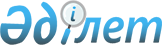 О бюджетах села, сельских округов Федоровского района на 2020-2022 годы
					
			С истёкшим сроком
			
			
		
					Решение маслихата Федоровского района Костанайской области от 20 января 2020 года № 400. Зарегистрировано Департаментом юстиции Костанайской области 21 января 2020 года № 8907. Прекращено действие в связи с истечением срока
      В соответствии со статьей 75 Бюджетного кодекса Республики Казахстан от 4 декабря 2008 года, статьей 6 Закона Республики Казахстан от 23 января 2001 года "О местном государственном управлении и самоуправлении в Республике Казахстан" Федоровский районный маслихат РЕШИЛ:
      1. Утвердить бюджет Банновского сельского округа Федоровского района на 2020-2022 годы согласно приложениям 1, 2 и 3 соответственно, в том числе на 2020 год в следующих объемах:
      1) доходы – 50751,0 тысяч тенге, в том числе по:
      налоговым поступлениям – 3881,0 тысяч тенге;
      неналоговым поступлениям – 170,0 тысяч тенге;
      поступлениям от продажи основного капитала – 0,0 тысяч тенге;
      поступлениям трансфертов – 46700,0 тысяч тенге;
      2) затраты – 52257,7 тысячи тенге;
      3) чистое бюджетное кредитование – 0,0 тысяч тенге, в том числе:
      бюджетные кредиты – 0,0 тысяч тенге;
      погашение бюджетных кредитов – 0,0 тысяч тенге;
      4) сальдо по операциям с финансовыми активами – 0,0 тысяч тенге;
      5) дефицит (профицит) бюджета – -1506,7 тысячи тенге;
      6) финансирование дефицита (использование профицита) бюджета – 1506,7 тысячи тенге.
      Сноска. Пункт 1 – в редакции решения маслихата Федоровского района Костанайской области от 08.10.2020 № 468 (вводится в действие с 01.01.2020).


      2. Учесть, что в бюджете Банновского сельского округа Федоровского района на 2020 год предусмотрены объемы бюджетных субвенций, передаваемых из районного бюджета в бюджет сельского округа в сумме 42321,0 тысяч тенге.
      3. Учесть, что в бюджете Банновского сельского округа Федоровского района на 2020 год предусмотрено поступление целевых текущих трансфертов из республиканского бюджета на увеличение оплаты труда педагогов государственных организаций дошкольного образования в сумме 3823,0 тысяч тенге.
      4. Учесть, что в бюджете Банновского сельского округа Федоровского района на 2020 год предусмотрено поступление целевых текущих трансфертов из областного бюджета, в том числе:
      на увеличение ежегодного оплачиваемого трудового отпуска продолжительностью 42 календарных дней до 56 дней педагогов государственных организаций дошкольного образования в сумме 166,0 тысяч тенге;
      на оснащение камерами видеонаблюдения организаций среднего образования и дошкольных организаций в сумме 390,0 тысяч тенге.
      5. Утвердить бюджет Вишневого сельского округа Федоровского района на 2020-2022 годы согласно приложениям 4, 5 и 6 соответственно, в том числе на 2020 год в следующих объемах:
      1) доходы – 19093,0 тысяч тенге, в том числе по:
      налоговым поступлениям – 1048,0 тысяч тенге;
      неналоговым поступлениям – 50,0 тысяч тенге;
      поступлениям от продажи основного капитала – 0,0 тысяч тенге;
      поступлениям трансфертов – 17995,0 тысяч тенге;
      2) затраты – 19093,0 тысяч тенге;
      3) чистое бюджетное кредитование – 0,0 тысяч тенге, в том числе:
      бюджетные кредиты – 0,0 тысяч тенге;
      погашение бюджетных кредитов – 0,0 тысяч тенге;
      4) сальдо по операциям с финансовыми активами – 0,0 тысяч тенге;
      5) дефицит (профицит) бюджета – 0,0 тысяч тенге;
      6) финансирование дефицита (использование профицита) бюджета – 0,0 тысяч тенге.
      Сноска. Пункт 5 – в редакции решения маслихата Федоровского района Костанайской области от 08.10.2020 № 468 (вводится в действие с 01.01.2020).


      6. Учесть, что в бюджете Вишневого сельского округа Федоровского района на 2020 год предусмотрены объемы бюджетных субвенций, передаваемых из районного бюджета в бюджет сельского округа в сумме 17995,0 тысяч тенге.
      7. Утвердить бюджет Воронежского сельского округа Федоровского района на 2020-2022 годы согласно приложениям 7, 8 и 9 соответственно, в том числе на 2020 год в следующих объемах:
      1) доходы – 17685,3 тысячи тенге, в том числе по:
      налоговым поступлениям – 1779,0 тысяч тенге;
      неналоговым поступлениям – 223,3 тысячи тенге;
      поступлениям от продажи основного капитала – 0,0 тысяч тенге;
      поступлениям трансфертов – 15683,0 тысяч тенге;
      2) затраты – 17685,3 тысячи тенге;
      3) чистое бюджетное кредитование – 0,0 тысяч тенге, в том числе:
      бюджетные кредиты – 0,0 тысяч тенге;
      погашение бюджетных кредитов – 0,0 тысяч тенге;
      4) сальдо по операциям с финансовыми активами – 0,0 тысяч тенге;
      5) дефицит (профицит) бюджета – 0,0 тысяч тенге;
      6) финансирование дефицита (использование профицита) бюджета – 0,0 тысяч тенге.
      Сноска. Пункт 7 – в редакции решения маслихата Федоровского района Костанайской области от 08.10.2020 № 468 (вводится в действие с 01.01.2020).


      8. Учесть, что в бюджете Воронежского сельского округа Федоровского района на 2020 год предусмотрены объемы бюджетных субвенций, передаваемых из районного бюджета в бюджет сельского округа в сумме 15056,0 тысяч тенге.
      9. Учесть, что в бюджете Воронежского сельского округа Федоровского района на 2020 год предусмотрено поступление целевых текущих трансфертов из областного бюджета на приобретение дежурного (служебного) автотранспорта в сумме 5400,0 тысяч тенге.
      10. Утвердить бюджет Камышинского сельского округа Федоровского района на 2020-2022 годы согласно приложениям 10, 11 и 12 соответственно, в том числе на 2020 год в следующих объемах:
      1) доходы – 25120,2 тысяч тенге, в том числе по:
      налоговым поступлениям – 1786,0 тысяч тенге;
      неналоговым поступлениям – 462,7 тысяч тенге;
      поступлениям от продажи основного капитала – 0,0 тысяч тенге;
      поступлениям трансфертов – 22871,5 тысяч тенге;
      2) затраты – 25120,2 тысяч тенге;
      3) чистое бюджетное кредитование – 0,0 тысяч тенге, в том числе:
      бюджетные кредиты – 0,0 тысяч тенге;
      погашение бюджетных кредитов – 0,0 тысяч тенге;
      4) сальдо по операциям с финансовыми активами – 0,0 тысяч тенге;
      5) дефицит (профицит) бюджета – 0,0 тысяч тенге;
      6) финансирование дефицита (использование профицита) бюджета – 0,0 тысяч тенге.
      Сноска. Пункт 10 – в редакции решения маслихата Федоровского района Костанайской области от 08.10.2020 № 468 (вводится в действие с 01.01.2020).


      11. Учесть, что в бюджете Камышинского сельского округа Федоровского района на 2020 год предусмотрены объемы бюджетных субвенций, передаваемых из районного бюджета в бюджет сельского округа в сумме 20094,0 тысяч тенге.
      12. Утвердить бюджет Косаральского сельского округа Федоровского района на 2020-2022 годы согласно приложениям 13, 14 и 15 соответственно, в том числе на 2020 год в следующих объемах:
      1) доходы – 38800,0 тысяч тенге, в том числе по:
      налоговым поступлениям – 784,0 тысяч тенге;
      неналоговым поступлениям – 49,0 тысяч тенге;
      поступлениям от продажи основного капитала – 0,0 тысяч тенге;
      поступлениям трансфертов – 37967,0 тысяч тенге;
      2) затраты – 38800,0 тысяч тенге;
      3) чистое бюджетное кредитование – 0,0 тысяч тенге, в том числе:
      бюджетные кредиты – 0,0 тысяч тенге;
      погашение бюджетных кредитов – 0,0 тысяч тенге;
      4) сальдо по операциям с финансовыми активами – 0,0 тысяч тенге;
      5) дефицит (профицит) бюджета – 0,0 тысяч тенге;
      6) финансирование дефицита (использование профицита) бюджета – 0,0 тысяч тенге.
      Сноска. Пункт 12 – в редакции решения маслихата Федоровского района Костанайской области от 08.10.2020 № 468 (вводится в действие с 01.01.2020).


      13. Учесть, что в бюджете Косаральского сельского округа Федоровского района на 2020 год предусмотрены объемы бюджетных субвенций, передаваемых из районного бюджета в бюджет сельского округа в сумме 34780,0 тысяч тенге.
      14. Учесть, что в бюджете Косаральского сельского округа Федоровского района на 2020 год предусмотрено поступление целевых текущих трансфертов из республиканского бюджета на увеличение оплаты труда педагогов государственных организаций дошкольного образования в сумме 2939,0 тысяч тенге.
      15. Учесть, что в бюджете Косаральского сельского округа Федоровского района на 2020 год предусмотрено поступление целевых текущих трансфертов из областного бюджета, в том числе:
      на увеличение ежегодного оплачиваемого трудового отпуска продолжительностью 42 календарных дней до 56 дней педагогов государственных организаций дошкольного образования в сумме 128,0 тысяч тенге;
      на оснащение камерами видеонаблюдения организаций среднего образования и дошкольных организаций в сумме 120,0 тысяч тенге.
      16. Утвердить бюджет Костряковского сельского округа Федоровского района на 2020-2022 годы согласно приложениям 16, 17 и 18 соответственно, в том числе на 2020 год в следующих объемах:
      1) доходы – 38785,9 тысячи тенге, в том числе по:
      налоговым поступлениям – 1554,0 тысяч тенге;
      неналоговым поступлениям – 0,0 тысяч тенге;
      поступлениям от продажи основного капитала – 0,0 тысяч тенге;
      поступлениям трансфертов – 37231,9 тысячи тенге;
      2) затраты – 38785,9 тысячи тенге;
      3) чистое бюджетное кредитование – 0,0 тысяч тенге, в том числе:
      бюджетные кредиты – 0,0 тысяч тенге;
      погашение бюджетных кредитов – 0,0 тысяч тенге;
      4) сальдо по операциям с финансовыми активами – 0,0 тысяч тенге;
      5) дефицит (профицит) бюджета – 0,0 тысяч тенге;
      6) финансирование дефицита (использование профицита) бюджета – 0,0 тысяч тенге.
      Сноска. Пункт 16 – в редакции решения маслихата Федоровского района Костанайской области от 08.10.2020 № 468 (вводится в действие с 01.01.2020).


      17. Учесть, что в бюджете Костряковского сельского округа Федоровского района на 2020 год предусмотрены объемы бюджетных субвенций, передаваемых из районного бюджета в бюджет сельского округа в сумме 33535,0 тысяч тенге.
      18. Учесть, что в бюджете Костряковского сельского округа Федоровского района на 2020 год предусмотрено поступление целевых текущих трансфертов из республиканского бюджета на увеличение оплаты труда педагогов государственных организаций дошкольного образования в сумме 3256,0 тысяч тенге.
      19. Учесть, что в бюджете Костряковского сельского округа Федоровского района на 2020 год предусмотрено поступление целевых текущих трансфертов из областного бюджета, в том числе:
      на увеличение ежегодного оплачиваемого трудового отпуска продолжительностью 42 календарных дней до 56 дней педагогов государственных организаций дошкольного образования в сумме 142,0 тысяч тенге;
      на оснащение камерами видеонаблюдения организаций среднего образования и дошкольных организаций в сумме 230,0 тысяч тенге.
      20. Утвердить бюджет Коржинкольского сельского округа Федоровского района на 2020-2022 годы согласно приложениям 19, 20 и 21 соответственно, в том числе на 2020 год в следующих объемах:
      1) доходы – 30775,2 тысячи тенге, в том числе по:
      налоговым поступлениям – 1557,0 тысяч тенге;
      неналоговым поступлениям – 5,2 тысячи тенге;
      поступлениям от продажи основного капитала – 0,0 тысяч тенге;
      поступлениям трансфертов – 29213,0 тысяч тенге;
      2) затраты – 30775,2 тысячи тенге;
      3) чистое бюджетное кредитование – 0,0 тысяч тенге, в том числе:
      бюджетные кредиты – 0,0 тысяч тенге;
      погашение бюджетных кредитов – 0,0 тысяч тенге;
      4) сальдо по операциям с финансовыми активами – 0,0 тысяч тенге;
      5) дефицит (профицит) бюджета – 0,0 тысяч тенге;
      6) финансирование дефицита (использование профицита) бюджета – 0,0 тысяч тенге.
      Сноска. Пункт 20 – в редакции решения маслихата Федоровского района Костанайской области от 08.10.2020 № 468 (вводится в действие с 01.01.2020).


      21. Учесть, что в бюджете Коржинкольского сельского округа Федоровского района на 2020 год предусмотрены объемы бюджетных субвенций, передаваемых из районного бюджета в бюджет сельского округа в сумме 25992,0 тысяч тенге.
      22. Учесть, что в бюджете Коржинкольского сельского округа Федоровского района на 2020 год предусмотрено поступление целевых текущих трансфертов из республиканского бюджета на увеличение оплаты труда педагогов государственных организаций дошкольного образования в сумме 1649,0 тысяч тенге.
      23. Учесть, что в бюджете Коржинкольского сельского округа Федоровского района на 2020 год предусмотрено поступление целевых текущих трансфертов из областного бюджета, в том числе:
      на увеличение ежегодного оплачиваемого трудового отпуска продолжительностью 42 календарных дней до 56 дней педагогов государственных организаций дошкольного образования в сумме 72,0 тысяч тенге;
      на приобретение дежурного (служебного) автотранспорта в сумме 5400,0 тысяч тенге.
      24. Утвердить бюджет Ленинского сельского округа Федоровского района на 2020-2022 годы согласно приложениям 22, 23 и 24 соответственно, в том числе на 2020 год в следующих объемах:
      1) доходы – 19575,5 тысячи тенге, в том числе по:
      налоговым поступлениям – 1531,0 тысяч тенге;
      неналоговым поступлениям – 1778,5 тысячи тенге;
      поступлениям от продажи основного капитала – 0,0 тысяч тенге;
      поступлениям трансфертов – 16266,0 тысяч тенге;
      2) затраты – 19575,5 тысячи тенге;
      3) чистое бюджетное кредитование – 0,0 тысяч тенге, в том числе:
      бюджетные кредиты – 0,0 тысяч тенге;
      погашение бюджетных кредитов – 0,0 тысяч тенге;
      4) сальдо по операциям с финансовыми активами – 0,0 тысяч тенге;
      5) дефицит (профицит) бюджета – 0,0 тысяч тенге;
      6) финансирование дефицита (использование профицита) бюджета – 0,0 тысяч тенге.
      Сноска. Пункт 24 – в редакции решения маслихата Федоровского района Костанайской области от 08.10.2020 № 468 (вводится в действие с 01.01.2020).


      25. Учесть, что в бюджете Ленинского сельского округа Федоровского района на 2020 год предусмотрены объемы бюджетных субвенций, передаваемых из районного бюджета в бюджет сельского округа в сумме 12466,0 тысяч тенге.
      26. Утвердить бюджет села Новошумное Федоровского района на 2020-2022 годы согласно приложениям 25, 26 и 27 соответственно, в том числе на 2020 год в следующих объемах:
      1) доходы – 34233,7 тысячи тенге, в том числе по:
      налоговым поступлениям – 1096,0 тысяч тенге;
      неналоговым поступлениям – 935,7 тысячи тенге;
      поступлениям от продажи основного капитала – 0,0 тысяч тенге;
      поступлениям трансфертов – 32202,0 тысяч тенге;
      2) затраты – 34233,7 тысячи тенге;
      3) чистое бюджетное кредитование – 0,0 тысяч тенге, в том числе:
      бюджетные кредиты – 0,0 тысяч тенге;
      погашение бюджетных кредитов – 0,0 тысяч тенге;
      4) сальдо по операциям с финансовыми активами – 0,0 тысяч тенге;
      5) дефицит (профицит) бюджета – 0,0 тысяч тенге;
      6) финансирование дефицита (использование профицита) бюджета – 0,0 тысяч тенге.
      Сноска. Пункт 26 – в редакции решения маслихата Федоровского района Костанайской области от 08.10.2020 № 468 (вводится в действие с 01.01.2020).


      27. Учесть, что в бюджете села Новошумное Федоровского района на 2020 год предусмотрены объемы бюджетных субвенций, передаваемых из районного бюджета в бюджет села в сумме 32202,0 тысяч тенге.
      28. Учесть, что в бюджете села Новошумное Федоровского района на 2020 год предусмотрено поступление целевых текущих трансфертов из областного бюджета на приобретение дежурного (служебного) автотранспорта в сумме 5400,0 тысяч тенге.
      29. Утвердить бюджет Первомайского сельского округа Федоровского района на 2020-2022 годы согласно приложениям 28, 29 и 30 соответственно, в том числе на 2020 год в следующих объемах:
      1) доходы – 20713,1 тысячи тенге, в том числе по:
      налоговым поступлениям – 930,0 тысяч тенге;
      неналоговым поступлениям – 15,1 тысячи тенге;
      поступлениям от продажи основного капитала – 0,0 тысяч тенге;
      поступлениям трансфертов – 19768,0 тысяч тенге;
      2) затраты – 20713,1 тысячи тенге;
      3) чистое бюджетное кредитование – 0,0 тысяч тенге, в том числе:
      бюджетные кредиты – 0,0 тысяч тенге;
      погашение бюджетных кредитов – 0,0 тысяч тенге;
      4) сальдо по операциям с финансовыми активами – 0,0 тысяч тенге;
      5) дефицит (профицит) бюджета – 0,0 тысяч тенге;
      6) финансирование дефицита (использование профицита) бюджета – 0,0 тысяч тенге.
      Сноска. Пункт 29 – в редакции решения маслихата Федоровского района Костанайской области от 08.10.2020 № 468 (вводится в действие с 01.01.2020).


      30. Учесть, что в бюджете Первомайского сельского округа Федоровского района на 2020 год предусмотрены объемы бюджетных субвенций, передаваемых из районного бюджета в бюджет сельского округа в сумме 19768,0 тысяч тенге.
      31. Утвердить бюджет Пешковского сельского округа Федоровского района на 2020-2022 годы согласно приложениям 31, 32 и 33 соответственно, в том числе на 2020 год в следующих объемах:
      1) доходы – 85091,0 тысяч тенге, в том числе по:
      налоговым поступлениям – 4380,0 тысяч тенге;
      неналоговым поступлениям – 0,0 тысяч тенге;
      поступлениям от продажи основного капитала – 0,0 тысяч тенге;
      поступлениям трансфертов – 80711,0 тысяч тенге;
      2) затраты – 89886,2 тысячи тенге;
      3) чистое бюджетное кредитование – 0,0 тысяч тенге, в том числе:
      бюджетные кредиты – 0,0 тысяч тенге;
      погашение бюджетных кредитов – 0,0 тысяч тенге;
      4) сальдо по операциям с финансовыми активами – 0,0 тысяч тенге;
      5) дефицит (профицит) бюджета – -4795,2 тысячи тенге;
      6) финансирование дефицита (использование профицита) бюджета – 4795,2 тысячи тенге.
      Сноска. Пункт 31 – в редакции решения маслихата Федоровского района Костанайской области от 08.10.2020 № 468 (вводится в действие с 01.01.2020).


      32. Учесть, что в бюджете Пешковского сельского округа Федоровского района на 2020 год предусмотрены объемы бюджетных субвенций, передаваемых из районного бюджета в бюджет сельского округа в сумме 71946,0 тысяч тенге.
      33. Учесть, что в бюджете Пешковского сельского округа Федоровского района на 2020 год предусмотрено поступление целевых текущих трансфертов из республиканского бюджета на увеличение оплаты труда педагогов государственных организаций дошкольного образования в сумме 8140,0 тысяч тенге.
      34. Учесть, что в бюджете Пешковского сельского округа Федоровского района на 2020 год предусмотрено поступление целевых текущих трансфертов из областного бюджета, в том числе:
      на увеличение ежегодного оплачиваемого трудового отпуска продолжительностью 42 календарных дней до 56 дней педагогов государственных организаций дошкольного образования в сумме 355,0 тысяч тенге;
      на оснащение камерами видеонаблюдения организаций среднего образования и дошкольных организаций в сумме 270,0 тысяч тенге;
      на приобретение дежурного (служебного) автотранспорта в сумме 5400,0 тысяч тенге.
      35. Утвердить бюджет Федоровского сельского округа Федоровского района на 2020-2022 годы согласно приложениям 34, 35 и 36 соответственно, в том числе на 2020 год в следующих объемах:
      1) доходы – 286508,7 тысячи тенге, в том числе по:
      налоговым поступлениям – 61877,0 тысяч тенге;
      неналоговым поступлениям – 500,0 тысяч тенге;
      поступлениям от продажи основного капитала – 0,0 тысяч тенге;
      поступлениям трансфертов – 224131,7 тысячи тенге;
      2) затраты – 740063,1 тысячи тенге;
      3) чистое бюджетное кредитование – 0,0 тысяч тенге, в том числе:
      бюджетные кредиты – 0,0 тысяч тенге;
      погашение бюджетных кредитов – 0,0 тысяч тенге;
      4) сальдо по операциям с финансовыми активами – 0,0 тысяч тенге;
      5) дефицит (профицит) бюджета – -453554,4 тысячи тенге;
      6) финансирование дефицита (использование профицита) бюджета – 453554,4 тысячи тенге.
      Сноска. Пункт 35 – в редакции решения маслихата Федоровского района Костанайской области от 08.10.2020 № 468 (вводится в действие с 01.01.2020).


      36. Учесть, что в бюджете Федоровского сельского округа Федоровского района на 2020 год предусмотрены объемы бюджетных субвенций, передаваемых из районного бюджета в бюджет сельского округа в сумме 152572,0 тысяч тенге.
      37. Учесть, что в бюджете Федоровского сельского округа Федоровского района на 2020 год предусмотрено поступление целевых текущих трансфертов из республиканского бюджета на увеличение оплаты труда педагогов государственных организаций дошкольного образования в сумме 21303,0 тысяч тенге.
      38. Учесть, что в бюджете Федоровского сельского округа Федоровского района на 2020 год предусмотрено поступление целевых текущих трансфертов из областного бюджета, в том числе:
      на увеличение ежегодного оплачиваемого трудового отпуска продолжительностью 42 календарных дней до 56 дней педагогов государственных организаций дошкольного образования в сумме 924,0 тысяч тенге;
      на оснащение камерами видеонаблюдения организаций среднего образования и дошкольных организаций в сумме 490,0 тысяч тенге;
      на средний ремонт улицы Водопроводная в селе Федоровка в сумме 54004,0 тысяч тенге;
      на средний ремонт улицы Ордабаева в селе Федоровка в сумме 48004,0 тысяч тенге;
      на средний ремонт улицы Юнацкого в селе Федоровка в сумме 63021,0 тысяч тенге;
      на приобретение дежурного (служебного) автотранспорта в сумме 1200,0 тысяч тенге.
      39. исключен решением маслихата Федоровского района Костанайской области от 08.10.2020 № 468 (вводится в действие с 01.01.2020).

      40. исключен решением маслихата Федоровского района Костанайской области от 08.10.2020 № 468 (вводится в действие с 01.01.2020).


      41. Учесть, что в бюджетах села, сельских округов Федоровского района на 2021 год предусмотрено поступление целевых текущих трансфертов из областного бюджета на увеличение ежегодного оплачиваемого трудового отпуска продолжительностью 42 календарных дней до 56 дней педагогов государственных организаций дошкольного образования в сумме 1787,0 тысяч тенге.
      42. Учесть, что в бюджетах села, сельских округов Федоровского района на 2022 год предусмотрено поступление целевых текущих трансфертов из областного бюджета на увеличение ежегодного оплачиваемого трудового отпуска продолжительностью 42 календарных дней до 56 дней педагогов государственных организаций дошкольного образования в сумме 1813,0 тысяч тенге.
      43. Бюджетные изъятия из бюджетов села, сельских округов Федоровского района не предусмотрены.
      44. Учесть, что перечень бюджетных программ на очередной финансовый год в бюджетах села, сельских округов Федоровского района, подлежащих секвестру не установлен.
      45. Настоящее решение вводится в действие с 1 января 2020 года. Бюджет Банновского сельского округа Федоровского района на 2020 год
      Сноска. Приложение 1 – в редакции решения маслихата Федоровского района Костанайской области от 08.10.2020 № 468 (вводится в действие с 01.01.2020). Бюджет Банновского сельского округа Федоровского района на 2021 год Бюджет Банновского сельского округа Федоровского района на 2022 год Бюджет Вишневого сельского округа Федоровского района на 2020 год
      Сноска. Приложение 4 – в редакции решения маслихата Федоровского района Костанайской области от 08.10.2020 № 468 (вводится в действие с 01.01.2020). Бюджет Вишневого сельского округа Федоровского района на 2021 год Бюджет Вишневого сельского округа Федоровского района на 2022 год Бюджет Воронежского сельского округа Федоровского района на 2020 год
      Сноска. Приложение 7 – в редакции решения маслихата Федоровского района Костанайской области от 08.10.2020 № 468 (вводится в действие с 01.01.2020). Бюджет Воронежского сельского округа Федоровского района на 2021 год Бюджет Воронежского сельского округа Федоровского района на 2022 год Бюджет Камышинского сельского округа Федоровского района на 2020 год
      Сноска. Приложение 10 – в редакции решения маслихата Федоровского района Костанайской области от 08.10.2020 № 468 (вводится в действие с 01.01.2020). Бюджет Камышинского сельского округа Федоровского района на 2021 год Бюджет Камышинского сельского округа Федоровского района на 2022 год Бюджет Косаральского сельского округа Федоровского района на 2020 год
      Сноска. Приложение 13 – в редакции решения маслихата Федоровского района Костанайской области от 08.10.2020 № 468 (вводится в действие с 01.01.2020). Бюджет Косаральского сельского округа Федоровского района на 2021 год Бюджет Косаральского сельского округа Федоровского района на 2022 год Бюджет Костряковского сельского округа Федоровского района на 2020 год
      Сноска. Приложение 16 – в редакции решения маслихата Федоровского района Костанайской области от 08.10.2020 № 468 (вводится в действие с 01.01.2020). Бюджет Костряковского сельского округа Федоровского района на 2021 год Бюджет Костряковского сельского округа Федоровского района на 2022 год Бюджет Коржинкольского сельского округа Федоровского района на 2020 год
      Сноска. Приложение 19 – в редакции решения маслихата Федоровского района Костанайской области от 08.10.2020 № 468 (вводится в действие с 01.01.2020). Бюджет Коржинкольского сельского округа Федоровского района на 2021 год Бюджет Коржинкольского сельского округа Федоровского района на 2022 год Бюджет Ленинского сельского округа Федоровского района на 2020 год
      Сноска. Приложение 22 – в редакции решения маслихата Федоровского района Костанайской области от 08.10.2020 № 468 (вводится в действие с 01.01.2020). Бюджет Ленинского сельского округа Федоровского района на 2021 год Бюджет Ленинского сельского округа Федоровского района на 2022 год Бюджет села Новошумное Федоровского района на 2020 год
      Сноска. Приложение 25 – в редакции решения маслихата Федоровского района Костанайской области от 08.10.2020 № 468 (вводится в действие с 01.01.2020). Бюджет села Новошумное Федоровского района на 2021 год Бюджет села Новошумное Федоровского района на 2022 год Бюджет Первомайского сельского округа Федоровского района на 2020 год
      Сноска. Приложение 28 – в редакции решения маслихата Федоровского района Костанайской области от 08.10.2020 № 468 (вводится в действие с 01.01.2020). Бюджет Первомайского сельского округа Федоровского района на 2021 год Бюджет Первомайского сельского округа Федоровского района на 2022 год Бюджет Пешковского сельского округа Федоровского района на 2020 год
      Сноска. Приложение 31 – в редакции решения маслихата Федоровского района Костанайской области от 08.10.2020 № 468 (вводится в действие с 01.01.2020). Бюджет Пешковского сельского округа Федоровского района на 2021 год Бюджет Пешковского сельского округа Федоровского района на 2022 год Бюджет Федоровского сельского округа Федоровского района на 2020 год
      Сноска. Приложение 34 – в редакции решения маслихата Федоровского района Костанайской области от 08.10.2020 № 468 (вводится в действие с 01.01.2020). Бюджет Федоровского сельского округа Федоровского района на 2021 год Бюджет Федоровского сельского округа Федоровского района на 2022 год Бюджет Чандакского сельского округа Федоровского района на 2020 год
      Сноска. Приложение 37 исключено решением маслихата Федоровского района Костанайской области от 08.10.2020 № 468 (вводится в действие с 01.01.2020).
					© 2012. РГП на ПХВ «Институт законодательства и правовой информации Республики Казахстан» Министерства юстиции Республики Казахстан
				
      Председатель сессии

Т. Пфунт

      Секретарь Федоровского районного маслихата

Б. Исенгазин
Приложение 1
к решению Федоровского
районного маслихата
от 20 января 2020 года
№ 400
Категория
Категория
Категория
Категория
Наименование
Сумма, тысяч тенге
Класс
Класс
Класс
Наименование
Сумма, тысяч тенге
Подкласс
Подкласс
Наименование
Сумма, тысяч тенге
Специфика
Наименование
Сумма, тысяч тенге
I. Доходы
50751,0
1
Налоговые поступления
3881,0
01
Подоходный налог
1110,0
2
Индивидуальный подоходный налог
1110,0
04
Hалоги на собственность
2771,0
1
Hалоги на имущество
146,0
3
Земельный налог
335,0
4
Hалог на транспортные средства
2290,0
2
Неналоговые поступления
170,0
01
Доходы от государственной собственности
170,0
5
Доходы от аренды имущества, находящегося в государственной собственности
170,0
3
Поступления от продажи основного капитала
0,0
4
Поступления трансфертов
46700,0
02
Трансферты из вышестоящих органов государственного управления
46700,0
3
Трансферты из районного (города областного значения) бюджета
46700,0
Функциональная группа
Функциональная группа
Функциональная группа
Функциональная группа
Наименование
Сумма, тысяч тенге
Функциональная подгруппа
Функциональная подгруппа
Функциональная подгруппа
Наименование
Сумма, тысяч тенге
Администратор бюджетных программ
Администратор бюджетных программ
Наименование
Сумма, тысяч тенге
Программа
Наименование
Сумма, тысяч тенге
 II. Затраты
52257,7
01
Государственные услуги общего характера
18035,2
1
Представительные, исполнительные и другие органы, выполняющие общие функции государственного управления
18035,2
124
Аппарат акима города районного значения, села, поселка, сельского округа
18035,2
001
Услуги по обеспечению деятельности акима города районного значения, села, поселка, сельского округа
18035,2
04
Образование
29394,3
1
Дошкольное воспитание и обучение
27530,0
124
Аппарат акима города районного значения, села, поселка, сельского округа
27530,0
004
Дошкольное воспитание и обучение и организация медицинского обслуживания в организациях дошкольного воспитания и обучения
27530,0
2
Начальное, основное среднее и общее среднее образование
1864,3
124
Аппарат акима города районного значения, села, поселка, сельского округа
1864,3
005
Организация бесплатного подвоза учащихся до ближайшей школы и обратно в сельской местности
1864,3
07
Жилищно-коммунальное хозяйство
4107,0
3
Благоустройство населенных пунктов
4107,0
124
Аппарат акима города районного значения, села, поселка, сельского округа
4107,0
008
Освещение улиц в населенных пунктах
3125,5
011
Благоустройство и озеленение населенных пунктов
981,5
12
Транспорт и коммуникации
721,0
1
Автомобильный транспорт
721,0
124
Аппарат акима города районного значения, села, поселка, сельского округа
721,0
013
Обеспечение функционирования автомобильных дорог в городах районного значения, селах, поселках, сельских округах
721,0
15
Трансферты
0,2
1
Трансферты
0,2
124
Аппарат акима города районного значения, села, поселка, сельского округа
0,2
048
Возврат неиспользованных (недоиспользованных) целевых трансфертов
0,2
III. Чистое бюджетное кредитование
0,0
Бюджетные кредиты
0,0
5
Погашение бюджетных кредитов
0,0
01
Погашение бюджетных кредитов
0,0
1
Погашение бюджетных кредитов, выданных из государственного бюджета
0,0
13
Погашение бюджетных кредитов, выданных из местного бюджета физическим лицам
0,0
IV. Сальдо по операциям с финансовыми активами
0,0
Приобретение финансовых активов
0,0
V. Дефицит (профицит) бюджета
-1506,7
VI. Финансирование дефицита (использование профицита) бюджета
1506,7
8
Используемые остатки бюджетных средств
1506,7
01
Остатки бюджетных средств
1506,7
1
Свободные остатки бюджетных средств
1506,7
01
Свободные остатки бюджетных средств 
1506,7Приложение 2
к решению Федоровского
районного маслихата
от 20 января 2020 года
№ 400
Категория
Категория
Категория
Категория
Наименование
Сумма, тысяч тенге
Класс
Класс
Класс
Наименование
Сумма, тысяч тенге
Подкласс
Подкласс
Наименование
Сумма, тысяч тенге
Специфика
Наименование
Сумма, тысяч тенге
I
 Доходы
46879,0
1
00
0
00
Налоговые поступления
3931,0
1
01
0
00
Подоходный налог
528,0
1
01
2
00
Индивидуальный подоходный налог
528,0
1
04
0
00
Hалоги на собственность
3403,0
1
04
1
00
Hалоги на имущество
146,0
1
04
3
00
Земельный налог
335,0
1
04
4
00
Hалог на транспортные средства
2922,0
2
00
0
00
Неналоговые поступления
180,0
2
01
0
00
Доходы от государственной собственности
180,0
2
01
5
00
Доходы от аренды имущества, находящегося в государственной собственности
180,0
3
00
0
00
Поступления от продажи основного капитала
0,0
4
00
0
00
Поступления трансфертов
42768,0
4
02
0
00
Трансферты из вышестоящих органов государственного управления
42768,0
4
02
3
00
Трансферты из районного (города областного значения) бюджета
42768,0
Функциональная группа
Функциональная группа
Функциональная группа
Функциональная группа
Наименование
Сумма, тысяч тенге
Функциональная подгруппа
Функциональная подгруппа
Функциональная подгруппа
Наименование
Сумма, тысяч тенге
Администратор бюджетных программ
Администратор бюджетных программ
Наименование
Сумма, тысяч тенге
Программа
Наименование
Сумма, тысяч тенге
II
 Затраты
46879,0
01
Государственные услуги общего характера
16817,0
1
Представительные, исполнительные и другие органы, выполняющие общие функции государственного управления
16817,0
124
Аппарат акима города районного значения, села, поселка, сельского округа
16817,0
001
Услуги по обеспечению деятельности акима города районного значения, села, поселка, сельского округа
16817,0
04
Образование
26334,0
1
Дошкольное воспитание и обучение
23468,0
124
Аппарат акима города районного значения, села, поселка, сельского округа
23468,0
004
Дошкольное воспитание и обучение и организация медицинского обслуживания в организациях дошкольного воспитания и обучения
23468,0
2
Начальное, основное среднее и общее среднее образование
2866,0
124
Аппарат акима города районного значения, села, поселка, сельского округа
2866,0
005
Организация бесплатного подвоза учащихся до ближайшей школы и обратно в сельской местности
2866,0
07
Жилищно-коммунальное хозяйство
2956,0
3
Благоустройство населенных пунктов
2956,0
124
Аппарат акима района города районного значения, села, поселка, сельского округа
2956,0
008
Освещение улиц в населенных пунктах
1916,0
011
Благоустройство и озеленение населенных пунктов
1040,0
12
Транспорт и коммуникации
772,0
1
Автомобильный транспорт
772,0
124
Аппарат акима города районного значения, села, поселка, сельского округа
772,0
013
Обеспечение функционирования автомобильных дорог в городах районного значения, селах, поселках, сельских округах
772,0
III
Чистое бюджетное кредитование
0,0
Бюджетные кредиты
0,0
5
Погашение бюджетных кредитов
0,0
01
Погашение бюджетных кредитов
0,0
1
Погашение бюджетных кредитов, выданных из государственного бюджета
0,0
13
Погашение бюджетных кредитов, выданных из местного бюджета физическим лицам
0,0
IV
Сальдо по операциям с финансовыми активами
0,0
Приобретение финансовых активов
0,0
V
Дефицит (профицит) бюджета
0,0
VI
Финансирование дефицита (использование профицита) бюджета
0,0
8
Используемые остатки бюджетных средств
0,0
01
Остатки бюджетных средств
0,0
1
Свободные остатки бюджетных средств
0,0
01
Свободные остатки бюджетных средств 
0,0Приложение 3
к решению Федоровского
районного маслихата
от 20 января 2020 года
№ 400
Категория
Категория
Категория
Категория
Наименование
Сумма, тысяч тенге
Класс
Класс
Класс
Наименование
Сумма, тысяч тенге
Подкласс
Подкласс
Наименование
Сумма, тысяч тенге
Специфика
Наименование
Сумма, тысяч тенге
I
 Доходы
47660,0
1
00
0
00
Налоговые поступления
4141,0
1
01
0
00
Подоходный налог
718,0
1
01
2
00
Индивидуальный подоходный налог
718,0
1
04
0
00
Hалоги на собственность
3423,0
1
04
1
00
Hалоги на имущество
146,0
1
04
3
00
Земельный налог
335,0
1
04
4
00
Hалог на транспортные средства
2942,0
2
00
0
00
Неналоговые поступления
190,0
2
01
0
00
Доходы от государственной собственности
190,0
2
01
5
00
Доходы от аренды имущества, находящегося в государственной собственности
190,0
3
00
0
00
Поступления от продажи основного капитала
0,0
4
00
0
00
Поступления трансфертов
43329,0
4
02
0
00
Трансферты из вышестоящих органов государственного управления
43329,0
4
02
3
00
Трансферты из районного (города областного значения) бюджета
43329,0
Функциональная группа
Функциональная группа
Функциональная группа
Функциональная группа
Наименование
Сумма, тысяч тенге
Функциональная подгруппа
Функциональная подгруппа
Функциональная подгруппа
Наименование
Сумма, тысяч тенге
Администратор бюджетных программ
Администратор бюджетных программ
Наименование
Сумма, тысяч тенге
Программа
Наименование
Сумма, тысяч тенге
II
 Затраты
47660,0
01
Государственные услуги общего характера
17081,0
1
Представительные, исполнительные и другие органы, выполняющие общие функции государственного управления
17081,0
124
Аппарат акима города районного значения, села, поселка, сельского округа
17081,0
001
Услуги по обеспечению деятельности акима города районного значения, села, поселка, сельского округа
17081,0
04
Образование
26667,0
1
Дошкольное воспитание и обучение
23601,0
124
Аппарат акима города районного значения, села, поселка, сельского округа
23601,0
004
Дошкольное воспитание и обучение и организация медицинского обслуживания в организациях дошкольного воспитания и обучения
23601,0
2
Начальное, основное среднее и общее среднее образование
3066,0
124
Аппарат акима города районного значения, села, поселка, сельского округа
3066,0
005
Организация бесплатного подвоза учащихся до ближайшей школы и обратно в сельской местности
3066,0
07
Жилищно-коммунальное хозяйство
3086,0
3
Благоустройство населенных пунктов
3086,0
124
Аппарат акима района города районного значения, села, поселка, сельского округа
3086,0
008
Освещение улиц в населенных пунктах
1974,0
011
Благоустройство и озеленение населенных пунктов
1112,0
12
Транспорт и коммуникации
826,0
1
Автомобильный транспорт
826,0
124
Аппарат акима города районного значения, села, поселка, сельского округа
826,0
013
Обеспечение функционирования автомобильных дорог в городах районного значения, селах, поселках, сельских округах
826,0
III
Чистое бюджетное кредитование
0,0
Бюджетные кредиты
0,0
5
Погашение бюджетных кредитов
0,0
01
Погашение бюджетных кредитов
0,0
1
Погашение бюджетных кредитов, выданных из государственного бюджета
0,0
13
Погашение бюджетных кредитов, выданных из местного бюджета физическим лицам
0,0
IV
Сальдо по операциям с финансовыми активами
0,0
Приобретение финансовых активов
0,0
V
Дефицит (профицит) бюджета
0,0
VI
Финансирование дефицита (использование профицита) бюджета
0,0
8
Используемые остатки бюджетных средств
0,0
01
Остатки бюджетных средств
0,0
1
Свободные остатки бюджетных средств
0,0
01
Свободные остатки бюджетных средств 
0,0Приложение 4
к решению Федоровского
районного маслихата
от 20 января 2020 года
№ 400
Категория
Категория
Категория
Категория
Наименование
Сумма, тысяч тенге
Класс
Класс
Класс
Наименование
Сумма, тысяч тенге
Подкласс
Подкласс
Наименование
Сумма, тысяч тенге
Специфика
Наименование
Сумма, тысяч тенге
I. Доходы
19093,0
1
Налоговые поступления
1048,0
01
Подоходный налог
270,0
2
Индивидуальный подоходный налог
270,0
04
Hалоги на собственность
778,0
1
Hалоги на имущество
38,0
3
Земельный налог
72,0
4
Hалог на транспортные средства
668,0
2
Неналоговые поступления
50,0
06
Прочие неналоговые поступления
50,0
1
Прочие неналоговые поступления
50,0
3
Поступления от продажи основного капитала
0,0
4
Поступления трансфертов
17995,0
02
Трансферты из вышестоящих органов государственного управления
17995,0
3
Трансферты из районного (города областного значения) бюджета
17995,0
Функциональная группа
Функциональная группа
Функциональная группа
Функциональная группа
Наименование
Сумма, тысяч тенге
Функциональная подгруппа
Функциональная подгруппа
Функциональная подгруппа
Наименование
Сумма, тысяч тенге
Администратор бюджетных программ
Администратор бюджетных программ
Наименование
Сумма, тысяч тенге
Программа
Наименование
Сумма, тысяч тенге
 II. Затраты
19093,0
01
Государственные услуги общего характера
12996,0
1
Представительные, исполнительные и другие органы, выполняющие общие функции государственного управления
12996,0
124
Аппарат акима города районного значения, села, поселка, сельского округа
12996,0
001
Услуги по обеспечению деятельности акима города районного значения, села, поселка, сельского округа
12776,0
022
Капитальные расходы государственного органа
220,0
04
Образование
4581,7
2
Начальное, основное среднее и общее среднее образование
4581,7
124
Аппарат акима города районного значения, села, поселка, сельского округа
4581,7
005
Организация бесплатного подвоза учащихся до ближайшей школы и обратно в сельской местности
4581,7
07
Жилищно-коммунальное хозяйство
1515,3
3
Благоустройство населенных пунктов
1515,3
124
Аппарат акима города районного значения, села, поселка, сельского округа
1515,3
008
Освещение улиц в населенных пунктах
1362,3
011
Благоустройство и озеленение населенных пунктов
153,0
III. Чистое бюджетное кредитование
0,0
Бюджетные кредиты
0,0
5
Погашение бюджетных кредитов
0,0
01
Погашение бюджетных кредитов
0,0
1
Погашение бюджетных кредитов, выданных из государственного бюджета
0,0
13
Погашение бюджетных кредитов, выданных из местного бюджета физическим лицам
0,0
IV. Сальдо по операциям с финансовыми активами
0,0
Приобретение финансовых активов
0,0
V. Дефицит (профицит) бюджета
0,0
VI. Финансирование дефицита (использование профицита) бюджета
0,0
8
Используемые остатки бюджетных средств
0,0
01
Остатки бюджетных средств
0,0
1
Свободные остатки бюджетных средств
0,0
01
Свободные остатки бюджетных средств 
0,0Приложение 5
к решению Федоровского
районного маслихата
от 20 января 2020 года
№ 400
Категория
Категория
Категория
Категория
Наименование
Сумма, тысяч тенге
Класс
Класс
Класс
Наименование
Сумма, тысяч тенге
Подкласс
Подкласс
Наименование
Сумма, тысяч тенге
Специфика
Наименование
Сумма, тысяч тенге
I
 Доходы
18274,0
1
00
0
00
Налоговые поступления
923,0
1
01
0
00
Подоходный налог
176,0
1
01
2
00
Индивидуальный подоходный налог
176,0
1
04
0
00
Hалоги на собственность
747,0
1
04
1
00
Hалоги на имущество
38,0
1
04
3
00
Земельный налог
82,0
1
04
4
00
Hалог на транспортные средства
627,0
2
00
0
00
Неналоговые поступления
0,0
3
00
0
00
Поступления от продажи основного капитала
0,0
4
00
0
00
Поступления трансфертов
17351,0
4
02
0
00
Трансферты из вышестоящих органов государственного управления
17351,0
4
02
3
00
Трансферты из районного (города областного значения) бюджета
17351,0
Функциональная группа
Функциональная группа
Функциональная группа
Функциональная группа
Наименование
Сумма, тысяч тенге
Функциональная подгруппа
Функциональная подгруппа
Функциональная подгруппа
Наименование
Сумма, тысяч тенге
Администратор бюджетных программ
Администратор бюджетных программ
Наименование
Сумма, тысяч тенге
Программа
Наименование
Сумма, тысяч тенге
II
 Затраты
18274,0
01
Государственные услуги общего характера
13071,0
1
Представительные, исполнительные и другие органы, выполняющие общие функции государственного управления
13071,0
124
Аппарат акима города районного значения, села, поселка, сельского округа
13071,0
001
Услуги по обеспечению деятельности акима города районного значения, села, поселка, сельского округа
13071,0
04
Образование
4123,0
2
Начальное, основное среднее и общее среднее образование
4123,0
124
Аппарат акима города районного значения, села, поселка, сельского округа
4123,0
005
Организация бесплатного подвоза учащихся до ближайшей школы и обратно в сельской местности
4123,0
07
Жилищно-коммунальное хозяйство
1080,0
3
Благоустройство населенных пунктов
1080,0
124
Аппарат акима района города районного значения, села, поселка, сельского округа
1080,0
008
Освещение улиц в населенных пунктах
916,0
011
Благоустройство и озеленение населенных пунктов
164,0
III
Чистое бюджетное кредитование
0,0
Бюджетные кредиты
0,0
5
Погашение бюджетных кредитов
0,0
01
Погашение бюджетных кредитов
0,0
1
Погашение бюджетных кредитов, выданных из государственного бюджета
0,0
13
Погашение бюджетных кредитов, выданных из местного бюджета физическим лицам
0,0
IV
Сальдо по операциям с финансовыми активами
0,0
Приобретение финансовых активов
0,0
V
Дефицит (профицит) бюджета
0,0
VI
Финансирование дефицита (использование профицита) бюджета
0,0
8
Используемые остатки бюджетных средств
0,0
01
Остатки бюджетных средств
0,0
1
Свободные остатки бюджетных средств
0,0
01
Свободные остатки бюджетных средств 
0,0Приложение 6
к решению Федоровского
районного маслихата
от 20 января 2020 года
№ 400
Категория
Категория
Категория
Категория
Наименование
Сумма, тысяч тенге
Класс
Класс
Класс
Наименование
Сумма, тысяч тенге
Подкласс
Подкласс
Наименование
Сумма, тысяч тенге
Специфика
Наименование
Сумма, тысяч тенге
I
 Доходы
18632,0
1
00
0
00
Налоговые поступления
1149,0
1
01
0
00
Подоходный налог
239,0
1
01
2
00
Индивидуальный подоходный налог
239,0
1
04
0
00
Hалоги на собственность
910,0
1
04
1
00
Hалоги на имущество
38,0
1
04
3
00
Земельный налог
82,0
1
04
4
00
Hалог на транспортные средства
790,0
2
00
0
00
Неналоговые поступления
0,0
3
00
0
00
Поступления от продажи основного капитала
0,0
4
00
0
00
Поступления трансфертов
17483,0
4
02
0
00
Трансферты из вышестоящих органов государственного управления
17483,0
4
02
3
00
Трансферты из районного (города областного значения) бюджета
17483,0
Функциональная группа
Функциональная группа
Функциональная группа
Функциональная группа
Наименование
Сумма, тысяч тенге
Функциональная подгруппа
Функциональная подгруппа
Функциональная подгруппа
Наименование
Сумма, тысяч тенге
Администратор бюджетных программ
Администратор бюджетных программ
Наименование
Сумма, тысяч тенге
Программа
Наименование
Сумма, тысяч тенге
II
 Затраты
18632,0
01
Государственные услуги общего характера
13212,0
1
Представительные, исполнительные и другие органы, выполняющие общие функции государственного управления
13212,0
124
Аппарат акима города районного значения, села, поселка, сельского округа
13212,0
001
Услуги по обеспечению деятельности акима города районного значения, села, поселка, сельского округа
13212,0
04
Образование
4328,0
2
Начальное, основное среднее и общее среднее образование
4328,0
124
Аппарат акима города районного значения, села, поселка, сельского округа
4328,0
005
Организация бесплатного подвоза учащихся до ближайшей школы и обратно в сельской местности
4328,0
07
Жилищно-коммунальное хозяйство
1092,0
3
Благоустройство населенных пунктов
1092,0
124
Аппарат акима района города районного значения, села, поселка, сельского округа
1092,0
008
Освещение улиц в населенных пунктах
916,0
011
Благоустройство и озеленение населенных пунктов
176,0
III
Чистое бюджетное кредитование
0,0
Бюджетные кредиты
0,0
5
Погашение бюджетных кредитов
0,0
01
Погашение бюджетных кредитов
0,0
1
Погашение бюджетных кредитов, выданных из государственного бюджета
0,0
13
Погашение бюджетных кредитов, выданных из местного бюджета физическим лицам
0,0
IV
Сальдо по операциям с финансовыми активами
0,0
Приобретение финансовых активов
0,0
V
Дефицит (профицит) бюджета
0,0
VI
Финансирование дефицита (использование профицита) бюджета
0,0
8
Используемые остатки бюджетных средств
0,0
01
Остатки бюджетных средств
0,0
1
Свободные остатки бюджетных средств
0,0
01
Свободные остатки бюджетных средств 
0,0Приложение 7
к решению Федоровского
районного маслихата
от 20 января 2020 года
№ 400
Категория
Категория
Категория
Категория
Наименование
Сумма, тысяч тенге
Класс
Класс
Класс
Наименование
Сумма, тысяч тенге
Подкласс
Подкласс
Наименование
Сумма, тысяч тенге
Специфика
Наименование
Сумма, тысяч тенге
I. Доходы
17685,3
1
Налоговые поступления
1779,0
01
Подоходный налог
1041,0
2
Индивидуальный подоходный налог
1041,0
04
Hалоги на собственность
738,0
1
Hалоги на имущество
90,0
3
Земельный налог
259,0
4
Hалог на транспортные средства
389,0
2
Неналоговые поступления
223,3
06
Прочие неналоговые поступления
223,3
1
Прочие неналоговые поступления
223,3
3
Поступления от продажи основного капитала
0,0
4
Поступления трансфертов
15683,0
02
Трансферты из вышестоящих органов государственного управления
15683,0
3
Трансферты из районного (города областного значения) бюджета
15683,0
Функциональная группа
Функциональная группа
Функциональная группа
Функциональная группа
Наименование
Сумма, тысяч тенге
Функциональная подгруппа
Функциональная подгруппа
Функциональная подгруппа
Наименование
Сумма, тысяч тенге
Администратор бюджетных программ
Администратор бюджетных программ
Наименование
Сумма, тысяч тенге
Программа
Наименование
Сумма, тысяч тенге
 II. Затраты
17685,3
01
Государственные услуги общего характера
14553,0
1
Представительные, исполнительные и другие органы, выполняющие общие функции государственного управления
14553,0
124
Аппарат акима города районного значения, села, поселка, сельского округа
14553,0
001
Услуги по обеспечению деятельности акима города районного значения, села, поселка, сельского округа
14553,0
07
Жилищно-коммунальное хозяйство
1132,3
3
Благоустройство населенных пунктов
1132,3
124
Аппарат акима города районного значения, села, поселка, сельского округа
1132,3
008
Освещение улиц в населенных пунктах
1132,3
15
Трансферты
2000,0
1
Трансферты
2000,0
124
Аппарат акима города районного значения, села, поселка, сельского округа
2000,0
051
Целевые текущие трансферты из нижестоящего бюджета на компенсацию потерь вышестоящего бюджета в связи с изменением законодательства
2000,0
III. Чистое бюджетное кредитование
0,0
Бюджетные кредиты
0,0
5
Погашение бюджетных кредитов
0,0
01
Погашение бюджетных кредитов
0,0
1
Погашение бюджетных кредитов, выданных из государственного бюджета
0,0
13
Погашение бюджетных кредитов, выданных из местного бюджета физическим лицам
0,0
IV. Сальдо по операциям с финансовыми активами
0,0
Приобретение финансовых активов
0,0
V. Дефицит (профицит) бюджета
0,0
VI. Финансирование дефицита (использование профицита) бюджета
0,0
8
Используемые остатки бюджетных средств
0,0
01
Остатки бюджетных средств
0,0
1
Свободные остатки бюджетных средств
0,0
01
Свободные остатки бюджетных средств 
0,0Приложение 8
к решению Федоровского
районного маслихата
от 20 января 2020 года
№ 400
Категория
Категория
Категория
Категория
Наименование
Сумма, тысяч тенге
Класс
Класс
Класс
Наименование
Сумма, тысяч тенге
Подкласс
Подкласс
Наименование
Сумма, тысяч тенге
Специфика
Наименование
Сумма, тысяч тенге
I
 Доходы
16656,0
1
00
0
00
Налоговые поступления
1564,0
1
04
0
00
Hалоги на собственность
1564,0
1
04
1
00
Hалоги на имущество
90,0
1
04
3
00
Земельный налог
259,0
1
04
4
00
Hалог на транспортные средства
1215,0
2
00
0
00
Неналоговые поступления
0,0
3
00
0
00
Поступления от продажи основного капитала
0,0
4
00
0
00
Поступления трансфертов
15092,0
4
02
0
00
Трансферты из вышестоящих органов государственного управления
15092,0
4
02
3
00
Трансферты из районного (города областного значения) бюджета
15092,0
Функциональная группа
Функциональная группа
Функциональная группа
Функциональная группа
Наименование
Сумма, тысяч тенге
Функциональная подгруппа
Функциональная подгруппа
Функциональная подгруппа
Наименование
Сумма, тысяч тенге
Администратор бюджетных программ
Администратор бюджетных программ
Наименование
Сумма, тысяч тенге
Программа
Наименование
Сумма, тысяч тенге
II
 Затраты
16656,0
01
Государственные услуги общего характера
13566,0
1
Представительные, исполнительные и другие органы, выполняющие общие функции государственного управления
13566,0
124
Аппарат акима города районного значения, села, поселка, сельского округа
13566,0
001
Услуги по обеспечению деятельности акима города районного значения, села, поселка, сельского округа
13566,0
07
Жилищно-коммунальное хозяйство
3090,0
3
Благоустройство населенных пунктов
3090,0
124
Аппарат акима района города районного значения, села, поселка, сельского округа
3090,0
008
Освещение улиц в населенных пунктах
862,0
011
Благоустройство и озеленение населенных пунктов
2228,0
III
Чистое бюджетное кредитование
0,0
Бюджетные кредиты
0,0
5
Погашение бюджетных кредитов
0,0
01
Погашение бюджетных кредитов
0,0
1
Погашение бюджетных кредитов, выданных из государственного бюджета
0,0
13
Погашение бюджетных кредитов, выданных из местного бюджета физическим лицам
0,0
IV
Сальдо по операциям с финансовыми активами
0,0
Приобретение финансовых активов
0,0
V
Дефицит (профицит) бюджета
0,0
VI
Финансирование дефицита (использование профицита) бюджета
0,0
8
Используемые остатки бюджетных средств
0,0
01
Остатки бюджетных средств
0,0
1
Свободные остатки бюджетных средств
0,0
01
Свободные остатки бюджетных средств 
0,0Приложение 9
к решению Федоровского
районного маслихата
от 20 января 2020 года
№ 400
Категория
Категория
Категория
Категория
Наименование
Сумма, тысяч тенге
Класс
Класс
Класс
Наименование
Сумма, тысяч тенге
Подкласс
Подкласс
Наименование
Сумма, тысяч тенге
Специфика
Наименование
Сумма, тысяч тенге
I
 Доходы
17119,0
1
00
0
00
Налоговые поступления
1834,0
1
04
0
00
Hалоги на собственность
1834,0
1
04
1
00
Hалоги на имущество
90,0
1
04
3
00
Земельный налог
259,0
1
04
4
00
Hалог на транспортные средства
1485,0
2
00
0
00
Неналоговые поступления
0,0
3
00
0
00
Поступления от продажи основного капитала
0,0
4
00
0
00
Поступления трансфертов
15285,0
4
02
0
00
Трансферты из вышестоящих органов государственного управления
15285,0
4
02
3
00
Трансферты из районного (города областного значения) бюджета
15285,0
Функциональная группа
Функциональная группа
Функциональная группа
Функциональная группа
Наименование
Сумма, тысяч тенге
Функциональная подгруппа
Функциональная подгруппа
Функциональная подгруппа
Наименование
Сумма, тысяч тенге
Администратор бюджетных программ
Администратор бюджетных программ
Наименование
Сумма, тысяч тенге
Программа
Наименование
Сумма, тысяч тенге
II
 Затраты
17119,0
01
Государственные услуги общего характера
13854,0
1
Представительные, исполнительные и другие органы, выполняющие общие функции государственного управления
13854,0
124
Аппарат акима города районного значения, села, поселка, сельского округа
13854,0
001
Услуги по обеспечению деятельности акима города районного значения, села, поселка, сельского округа
13854,0
07
Жилищно-коммунальное хозяйство
3265,0
3
Благоустройство населенных пунктов
3265,0
124
Аппарат акима района города районного значения, села, поселка, сельского округа
3265,0
008
Освещение улиц в населенных пунктах
923,0
011
Благоустройство и озеленение населенных пунктов
2342,0
III
Чистое бюджетное кредитование
0,0
Бюджетные кредиты
0,0
5
Погашение бюджетных кредитов
0,0
01
Погашение бюджетных кредитов
0,0
1
Погашение бюджетных кредитов, выданных из государственного бюджета
0,0
13
Погашение бюджетных кредитов, выданных из местного бюджета физическим лицам
0,0
IV
Сальдо по операциям с финансовыми активами
0,0
Приобретение финансовых активов
0,0
V
Дефицит (профицит) бюджета
0,0
VI
Финансирование дефицита (использование профицита) бюджета
0,0
8
Используемые остатки бюджетных средств
0,0
01
Остатки бюджетных средств
0,0
1
Свободные остатки бюджетных средств
0,0
01
Свободные остатки бюджетных средств 
0,0Приложение 10
к решению Федоровского
районного маслихата
от 20 января 2020 года
№ 400
Категория
Категория
Категория
Категория
Наименование
Сумма, тысяч тенге
Класс
Класс
Класс
Наименование
Сумма, тысяч тенге
Подкласс
Подкласс
Наименование
Сумма, тысяч тенге
Специфика
Наименование
Сумма, тысяч тенге
I. Доходы
25120,2
1
Налоговые поступления
1786,0
01
Подоходный налог
531,0
2
Индивидуальный подоходный налог
531,0
04
Hалоги на собственность
1255,0
1
Hалоги на имущество
72,0
3
Земельный налог
41,0
4
Hалог на транспортные средства
1142,0
2
Неналоговые поступления
462,7
06
Прочие неналоговые поступления
462,7
1
Прочие неналоговые поступления
462,7
3
Поступления от продажи основного капитала
0,0
4
Поступления трансфертов
22871,5
02
Трансферты из вышестоящих органов государственного управления
22871,5
3
Трансферты из районного (города областного значения) бюджета
22871,5
Функциональная группа
Функциональная группа
Функциональная группа
Функциональная группа
Наименование
Сумма, тысяч тенге
Функциональная подгруппа
Функциональная подгруппа
Функциональная подгруппа
Наименование
Сумма, тысяч тенге
Администратор бюджетных программ
Администратор бюджетных программ
Наименование
Сумма, тысяч тенге
Программа
Наименование
Сумма, тысяч тенге
II. Затраты
25120,2
01
Государственные услуги общего характера
16383,2
1
Представительные, исполнительные и другие органы, выполняющие общие функции государственного управления
16383,2
124
Аппарат акима города районного значения, села, поселка, сельского округа
16383,2
001
Услуги по обеспечению деятельности акима города районного значения, села, поселка, сельского округа
16383,2
04
Образование
2950,0
2
Начальное, основное среднее и общее среднее образование
2950,0
124
Аппарат акима города районного значения, села, поселка, сельского округа
2950,0
005
Организация бесплатного подвоза учащихся до ближайшей школы и обратно в сельской местности
2950,0
07
Жилищно-коммунальное хозяйство
5787,0
3
Благоустройство населенных пунктов
5787,0
124
Аппарат акима города районного значения, села, поселка, сельского округа
5787,0
008
Освещение улиц в населенных пунктах
1837,0
011
Благоустройство и озеленение населенных пунктов
3950,0
III. Чистое бюджетное кредитование
0,0
Бюджетные кредиты
0,0
5
Погашение бюджетных кредитов
0,0
01
Погашение бюджетных кредитов
0,0
1
Погашение бюджетных кредитов, выданных из государственного бюджета
0,0
13
Погашение бюджетных кредитов, выданных из местного бюджета физическим лицам
0,0
IV. Сальдо по операциям с финансовыми активами
0,0
Приобретение финансовых активов
0,0
V. Дефицит (профицит) бюджета
0,0
VI. Финансирование дефицита (использование профицита) бюджета
0,0
8
Используемые остатки бюджетных средств
0,0
01
Остатки бюджетных средств
0,0
1
Свободные остатки бюджетных средств
0,0
01
Свободные остатки бюджетных средств 
0,0Приложение 11
к решению Федоровского
районного маслихата
от 20 января 2020 года
№ 400
Категория
Категория
Категория
Категория
Наименование
Сумма, тысяч тенге
Класс
Класс
Класс
Наименование
Сумма, тысяч тенге
Подкласс
Подкласс
Наименование
Сумма, тысяч тенге
Специфика
Наименование
Сумма, тысяч тенге
I
 Доходы
24378,0
1
00
0
00
Налоговые поступления
3054,0
1
01
0
00
Подоходный налог
103,0
1
01
2
00
Индивидуальный подоходный налог
103,0
1
04
0
00
Hалоги на собственность
2951,0
1
04
1
00
Hалоги на имущество
72,0
1
04
3
00
Земельный налог
103,0
1
04
4
00
Hалог на транспортные средства
2776,0
2
00
0
00
Неналоговые поступления
0,0
3
00
0
00
Поступления от продажи основного капитала
0,0
4
00
0
00
Поступления трансфертов
21324,0
4
02
0
00
Трансферты из вышестоящих органов государственного управления
21324,0
4
02
3
00
Трансферты из районного (города областного значения) бюджета
21324,0
Функциональная группа
Функциональная группа
Функциональная группа
Функциональная группа
Наименование
Сумма, тысяч тенге
Функциональная подгруппа
Функциональная подгруппа
Функциональная подгруппа
Наименование
Сумма, тысяч тенге
Администратор бюджетных программ
Администратор бюджетных программ
Наименование
Сумма, тысяч тенге
Программа
Наименование
Сумма, тысяч тенге
II
 Затраты
24378,0
01
Государственные услуги общего характера
15215,0
1
Представительные, исполнительные и другие органы, выполняющие общие функции государственного управления
15215,0
124
Аппарат акима города районного значения, села, поселка, сельского округа
15215,0
001
Услуги по обеспечению деятельности акима города районного значения, села, поселка, сельского округа
15215,0
04
Образование
3046,0
2
Начальное, основное среднее и общее среднее образование
3046,0
124
Аппарат акима города районного значения, села, поселка, сельского округа
3046,0
005
Организация бесплатного подвоза учащихся до ближайшей школы и обратно в сельской местности
3046,0
07
Жилищно-коммунальное хозяйство
6117,0
3
Благоустройство населенных пунктов
6117,0
124
Аппарат акима района города районного значения, села, поселка, сельского округа
6117,0
008
Освещение улиц в населенных пунктах
1966,0
011
Благоустройство и озеленение населенных пунктов
4151,0
III
Чистое бюджетное кредитование
0,0
Бюджетные кредиты
0,0
5
Погашение бюджетных кредитов
0,0
01
Погашение бюджетных кредитов
0,0
1
Погашение бюджетных кредитов, выданных из государственного бюджета
0,0
13
Погашение бюджетных кредитов, выданных из местного бюджета физическим лицам
0,0
IV
Сальдо по операциям с финансовыми активами
0,0
Приобретение финансовых активов
0,0
V
Дефицит (профицит) бюджета
0,0
VI
Финансирование дефицита (использование профицита) бюджета
0,0
8
Используемые остатки бюджетных средств
0,0
01
Остатки бюджетных средств
0,0
1
Свободные остатки бюджетных средств
0,0
01
Свободные остатки бюджетных средств 
0,0Приложение 12
к решению Федоровского
районного маслихата
от 20 января 2020 года
№ 400
Категория
Категория
Категория
Категория
Наименование
Сумма, тысяч тенге
Класс
Класс
Класс
Наименование
Сумма, тысяч тенге
Подкласс
Подкласс
Наименование
Сумма, тысяч тенге
Специфика
Наименование
Сумма, тысяч тенге
I
 Доходы
25132,0
1
00
0
00
Налоговые поступления
3633,0
1
01
0
00
Подоходный налог
140,0
1
01
2
00
Индивидуальный подоходный налог
140,0
1
04
0
00
Hалоги на собственность
3493,0
1
04
1
00
Hалоги на имущество
72,0
1
04
3
00
Земельный налог
103,0
1
04
4
00
Hалог на транспортные средства
3318,0
2
00
0
00
Неналоговые поступления
0,0
3
00
0
00
Поступления от продажи основного капитала
0,0
4
00
0
00
Поступления трансфертов
21499,0
4
02
0
00
Трансферты из вышестоящих органов государственного управления
21499,0
4
02
3
00
Трансферты из районного (города областного значения) бюджета
21499,0
Функциональная группа
Функциональная группа
Функциональная группа
Функциональная группа
Наименование
Сумма, тысяч тенге
Функциональная подгруппа
Функциональная подгруппа
Функциональная подгруппа
Наименование
Сумма, тысяч тенге
Администратор бюджетных программ
Администратор бюджетных программ
Наименование
Сумма, тысяч тенге
Программа
Наименование
Сумма, тысяч тенге
II
 Затраты
25132,0
01
Государственные услуги общего характера
15519,0
1
Представительные, исполнительные и другие органы, выполняющие общие функции государственного управления
15519,0
124
Аппарат акима города районного значения, села, поселка, сельского округа
15519,0
001
Услуги по обеспечению деятельности акима города районного значения, села, поселка, сельского округа
15519,0
04
Образование
3148,0
2
Начальное, основное среднее и общее среднее образование
3148,0
124
Аппарат акима города районного значения, села, поселка, сельского округа
3148,0
005
Организация бесплатного подвоза учащихся до ближайшей школы и обратно в сельской местности
3148,0
07
Жилищно-коммунальное хозяйство
6465,0
3
Благоустройство населенных пунктов
6465,0
124
Аппарат акима района города районного значения, села, поселка, сельского округа
6465,0
008
Освещение улиц в населенных пунктах
2104,0
011
Благоустройство и озеленение населенных пунктов
4361,0
III
Чистое бюджетное кредитование
0,0
Бюджетные кредиты
0,0
5
Погашение бюджетных кредитов
0,0
01
Погашение бюджетных кредитов
0,0
1
Погашение бюджетных кредитов, выданных из государственного бюджета
0,0
13
Погашение бюджетных кредитов, выданных из местного бюджета физическим лицам
0,0
IV
Сальдо по операциям с финансовыми активами
0,0
Приобретение финансовых активов
0,0
V
Дефицит (профицит) бюджета
0,0
VI
Финансирование дефицита (использование профицита) бюджета
0,0
8
Используемые остатки бюджетных средств
0,0
01
Остатки бюджетных средств
0,0
1
Свободные остатки бюджетных средств
0,0
01
Свободные остатки бюджетных средств 
0,0Приложение 13
к решению Федоровского
районного маслихата
от 20 января 2020 года
№ 400
Категория
Категория
Категория
Категория
Наименование
Сумма, тысяч тенге
Класс
Класс
Класс
Наименование
Сумма, тысяч тенге
Подкласс
Подкласс
Наименование
Сумма, тысяч тенге
Специфика
Наименование
Сумма, тысяч тенге
I. Доходы
38800,0
1
Налоговые поступления
784,0
01
Подоходный налог
342,0
2
Индивидуальный подоходный налог
342,0
04
Hалоги на собственность
442,0
1
Hалоги на имущество
50,0
3
Земельный налог
72,0
4
Hалог на транспортные средства
320,0
2
Неналоговые поступления
49,0
06
Прочие неналоговые поступления
49,0
1
Прочие неналоговые поступления
49,0
3
Поступления от продажи основного капитала
0,0
4
Поступления трансфертов
37967,0
02
Трансферты из вышестоящих органов государственного управления
37967,0
3
Трансферты из районного (города областного значения) бюджета
37967,0
Функциональная группа
Функциональная группа
Функциональная группа
Функциональная группа
Наименование
Сумма, тысяч тенге
Функциональная подгруппа
Функциональная подгруппа
Функциональная подгруппа
Наименование
Сумма, тысяч тенге
Администратор бюджетных программ
Администратор бюджетных программ
Наименование
Сумма, тысяч тенге
Программа
Наименование
Сумма, тысяч тенге
 II. Затраты
38800,0
01
Государственные услуги общего характера
14313,6
1
Представительные, исполнительные и другие органы, выполняющие общие функции государственного управления
14313,6
124
Аппарат акима города районного значения, села, поселка, сельского округа
14313,6
001
Услуги по обеспечению деятельности акима города районного значения, села, поселка, сельского округа
14313,6
04
Образование
22925,0
1
Дошкольное воспитание и обучение
21477,0
124
Аппарат акима города районного значения, села, поселка, сельского округа
21477,0
004
Дошкольное воспитание и обучение и организация медицинского обслуживания в организациях дошкольного воспитания и обучения
21477,0
2
Начальное, основное среднее и общее среднее образование
1448,0
124
Аппарат акима города районного значения, села, поселка, сельского округа
1448,0
005
Организация бесплатного подвоза учащихся до ближайшей школы и обратно в сельской местности
1448,0
07
Жилищно-коммунальное хозяйство
1561,4
3
Благоустройство населенных пунктов
1561,4
124
Аппарат акима города районного значения, села, поселка, сельского округа
1561,4
008
Освещение улиц в населенных пунктах
792,4
011
Благоустройство и озеленение населенных пунктов
769,0
III. Чистое бюджетное кредитование
0,0
Бюджетные кредиты
0,0
5
Погашение бюджетных кредитов
0,0
01
Погашение бюджетных кредитов
0,0
1
Погашение бюджетных кредитов, выданных из государственного бюджета
0,0
13
Погашение бюджетных кредитов, выданных из местного бюджета физическим лицам
0,0
IV. Сальдо по операциям с финансовыми активами
0,0
Приобретение финансовых активов
0,0
V. Дефицит (профицит) бюджета
0,0
VI. Финансирование дефицита (использование профицита) бюджета
0,0
8
Используемые остатки бюджетных средств
0,0
01
Остатки бюджетных средств
0,0
1
Свободные остатки бюджетных средств
0,0
01
Свободные остатки бюджетных средств 
0,0Приложение 14
к решению Федоровского
районного маслихата
от 20 января 2020 года
№ 400
Категория
Категория
Категория
Категория
Наименование
Сумма, тысяч тенге
Класс
Класс
Класс
Наименование
Сумма, тысяч тенге
Подкласс
Подкласс
Наименование
Сумма, тысяч тенге
Специфика
Наименование
Сумма, тысяч тенге
I
 Доходы
34858,0
1
00
0
00
Налоговые поступления
1770,0
1
01
0
00
Подоходный налог
75,0
1
01
2
00
Индивидуальный подоходный налог
75,0
1
04
0
00
Hалоги на собственность
1695,0
1
04
1
00
Hалоги на имущество
54,0
1
04
3
00
Земельный налог
73,0
1
04
4
00
Hалог на транспортные средства
1568,0
2
00
0
00
Неналоговые поступления
0,0
3
00
0
00
Поступления от продажи основного капитала
0,0
4
00
0
00
Поступления трансфертов
33088,0
4
02
0
00
Трансферты из вышестоящих органов государственного управления
33088,0
4
02
3
00
Трансферты из районного (города областного значения) бюджета
33088,0
Функциональная группа
Функциональная группа
Функциональная группа
Функциональная группа
Наименование
Сумма, тысяч тенге
Функциональная подгруппа
Функциональная подгруппа
Функциональная подгруппа
Наименование
Сумма, тысяч тенге
Администратор бюджетных программ
Администратор бюджетных программ
Наименование
Сумма, тысяч тенге
Программа
Наименование
Сумма, тысяч тенге
II
 Затраты
34858,0
01
Государственные услуги общего характера
13019,0
1
Представительные, исполнительные и другие органы, выполняющие общие функции государственного управления
13019,0
124
Аппарат акима города районного значения, села, поселка, сельского округа
13019,0
001
Услуги по обеспечению деятельности акима города районного значения, села, поселка, сельского округа
13019,0
04
Образование
20330,0
1
Дошкольное воспитание и обучение
18604,0
124
Аппарат акима города районного значения, села, поселка, сельского округа
18604,0
004
Дошкольное воспитание и обучение и организация медицинского обслуживания в организациях дошкольного воспитания и обучения
18604,0
2
Начальное, основное среднее и общее среднее образование
1726,0
124
Аппарат акима города районного значения, села, поселка, сельского округа
1726,0
005
Организация бесплатного подвоза учащихся до ближайшей школы и обратно в сельской местности
1726,0
07
Жилищно-коммунальное хозяйство
1509,0
3
Благоустройство населенных пунктов
1509,0
124
Аппарат акима района города районного значения, села, поселка, сельского округа
1509,0
008
Освещение улиц в населенных пунктах
740,0
011
Благоустройство и озеленение населенных пунктов
769,0
III
Чистое бюджетное кредитование
0,0
Бюджетные кредиты
0,0
5
Погашение бюджетных кредитов
0,0
01
Погашение бюджетных кредитов
0,0
1
Погашение бюджетных кредитов, выданных из государственного бюджета
0,0
13
Погашение бюджетных кредитов, выданных из местного бюджета физическим лицам
0,0
IV
Сальдо по операциям с финансовыми активами
0,0
Приобретение финансовых активов
0,0
V
Дефицит (профицит) бюджета
0,0
VI
Финансирование дефицита (использование профицита) бюджета
0,0
8
Используемые остатки бюджетных средств
0,0
01
Остатки бюджетных средств
0,0
1
Свободные остатки бюджетных средств
0,0
01
Свободные остатки бюджетных средств 
0,0Приложение 15
к решению Федоровского
районного маслихата
от 20 января 2020 года
№ 400
Категория
Категория
Категория
Категория
Наименование
Сумма, тысяч тенге
Класс
Класс
Класс
Наименование
Сумма, тысяч тенге
Подкласс
Подкласс
Наименование
Сумма, тысяч тенге
Специфика
Наименование
Сумма, тысяч тенге
I
 Доходы
34970,0
1
00
0
00
Налоговые поступления
2204,0
1
01
0
00
Подоходный налог
102,0
1
01
2
00
Индивидуальный подоходный налог
102,0
1
04
0
00
Hалоги на собственность
2102,0
1
04
1
00
Hалоги на имущество
54,0
1
04
3
00
Земельный налог
73,0
1
04
4
00
Hалог на транспортные средства
1975,0
2
00
0
00
Неналоговые поступления
0,0
3
00
0
00
Поступления от продажи основного капитала
0,0
4
00
0
00
Поступления трансфертов
32766,0
4
02
0
00
Трансферты из вышестоящих органов государственного управления
32766,0
4
02
3
00
Трансферты из районного (города областного значения) бюджета
32766,0
Функциональная группа
Функциональная группа
Функциональная группа
Функциональная группа
Наименование
Сумма, тысяч тенге
Функциональная подгруппа
Функциональная подгруппа
Функциональная подгруппа
Наименование
Сумма, тысяч тенге
Администратор бюджетных программ
Администратор бюджетных программ
Наименование
Сумма, тысяч тенге
Программа
Наименование
Сумма, тысяч тенге
II
 Затраты
34970,0
01
Государственные услуги общего характера
12932,0
1
Представительные, исполнительные и другие органы, выполняющие общие функции государственного управления
12932,0
124
Аппарат акима города районного значения, села, поселка, сельского округа
12932,0
001
Услуги по обеспечению деятельности акима города районного значения, села, поселка, сельского округа
12932,0
04
Образование
20529,0
1
Дошкольное воспитание и обучение
18803,0
124
Аппарат акима города районного значения, села, поселка, сельского округа
18803,0
004
Дошкольное воспитание и обучение и организация медицинского обслуживания в организациях дошкольного воспитания и обучения
18803,0
2
Начальное, основное среднее и общее среднее образование
1726,0
124
Аппарат акима города районного значения, села, поселка, сельского округа
1726,0
005
Организация бесплатного подвоза учащихся до ближайшей школы и обратно в сельской местности
1726,0
07
Жилищно-коммунальное хозяйство
1509,0
3
Благоустройство населенных пунктов
1509,0
124
Аппарат акима района города районного значения, села, поселка, сельского округа
1509,0
008
Освещение улиц в населенных пунктах
740,0
011
Благоустройство и озеленение населенных пунктов
769,0
III
Чистое бюджетное кредитование
0,0
Бюджетные кредиты
0,0
5
Погашение бюджетных кредитов
0,0
01
Погашение бюджетных кредитов
0,0
1
Погашение бюджетных кредитов, выданных из государственного бюджета
0,0
13
Погашение бюджетных кредитов, выданных из местного бюджета физическим лицам
0,0
IV
Сальдо по операциям с финансовыми активами
0,0
Приобретение финансовых активов
0,0
V
Дефицит (профицит) бюджета
0,0
VI
Финансирование дефицита (использование профицита) бюджета
0,0
8
Используемые остатки бюджетных средств
0,0
01
Остатки бюджетных средств
0,0
1
Свободные остатки бюджетных средств
0,0
01
Свободные остатки бюджетных средств 
0,0Приложение 16
к решению Федоровского
районного маслихата
от 20 января 2020 года
№ 400
Категория
Категория
Категория
Категория
Наименование
Сумма, тысяч тенге
Класс
Класс
Класс
Наименование
Сумма, тысяч тенге
Подкласс
Подкласс
Наименование
Сумма, тысяч тенге
Специфика
Наименование
Сумма, тысяч тенге
 I. Доходы
38785,9
1
Налоговые поступления
1554,0
01
Подоходный налог
368,0
2
Индивидуальный подоходный налог
368,0
04
Hалоги на собственность
1186,0
1
Hалоги на имущество
53,0
3
Земельный налог
104,0
4
Hалог на транспортные средства
1029,0
2
Неналоговые поступления
0,0
3
Поступления от продажи основного капитала
0,0
4
Поступления трансфертов
37231,9
02
Трансферты из вышестоящих органов государственного управления
37231,9
3
Трансферты из районного (города областного значения) бюджета
37231,9
Функциональная группа
Функциональная группа
Функциональная группа
Функциональная группа
Наименование
Сумма, тысяч тенге
Функциональная подгруппа
Функциональная подгруппа
Функциональная подгруппа
Наименование
Сумма, тысяч тенге
Администратор бюджетных программ
Администратор бюджетных программ
Наименование
Сумма, тысяч тенге
Программа
Наименование
Сумма, тысяч тенге
II. Затраты
38785,9
01
Государственные услуги общего характера
13969,7
1
Представительные, исполнительные и другие органы, выполняющие общие функции государственного управления
13969,7
124
Аппарат акима города районного значения, села, поселка, сельского округа
13969,7
001
Услуги по обеспечению деятельности акима города районного значения, села, поселка, сельского округа
13969,7
04
Образование
23081,1
1
Дошкольное воспитание и обучение
22978,0
124
Аппарат акима города районного значения, села, поселка, сельского округа
22978,0
004
Дошкольное воспитание и обучение и организация медицинского обслуживания в организациях дошкольного воспитания и обучения
22978,0
2
Начальное, основное среднее и общее среднее образование
103,1
124
Аппарат акима города районного значения, села, поселка, сельского округа
103,1
005
Организация бесплатного подвоза учащихся до ближайшей школы и обратно в сельской местности
103,1
07
Жилищно-коммунальное хозяйство
1401,0
3
Благоустройство населенных пунктов
1401,0
124
Аппарат акима города районного значения, села, поселка, сельского округа
1401,0
008
Освещение улиц в населенных пунктах
719,0
011
Благоустройство и озеленение населенных пунктов
682,0
15
Трансферты
334,1
1
Трансферты
334,1
124
Аппарат акима города районного значения, села, поселка, сельского округа
334,1
051
Целевые текущие трансферты из нижестоящего бюджета на компенсацию потерь вышестоящего бюджета в связи с изменением законодательства
334,1
III. Чистое бюджетное кредитование
0,0
Бюджетные кредиты
0,0
5
Погашение бюджетных кредитов
0,0
01
Погашение бюджетных кредитов
0,0
1
Погашение бюджетных кредитов, выданных из государственного бюджета
0,0
13
Погашение бюджетных кредитов, выданных из местного бюджета физическим лицам
0,0
IV. Сальдо по операциям с финансовыми активами
0,0
Приобретение финансовых активов
0,0
V. Дефицит (профицит) бюджета
0,0
VI. Финансирование дефицита (использование профицита) бюджета
0,0
8
Используемые остатки бюджетных средств
0,0
01
Остатки бюджетных средств
0,0
1
Свободные остатки бюджетных средств
0,0
01
Свободные остатки бюджетных средств 
0,0Приложение 17
к решению Федоровского
районного маслихата
от 20 января 2020 года
№ 400
Категория
Категория
Категория
Категория
Наименование
Сумма, тысяч тенге
Класс
Класс
Класс
Наименование
Сумма, тысяч тенге
Подкласс
Подкласс
Наименование
Сумма, тысяч тенге
Специфика
Наименование
Сумма, тысяч тенге
I
 Доходы
35136,0
1
00
0
00
Налоговые поступления
2849,0
1
01
0
00
Подоходный налог
96,0
1
01
2
00
Индивидуальный подоходный налог
96,0
1
04
0
00
Hалоги на собственность
2753,0
1
04
1
00
Hалоги на имущество
54,0
1
04
3
00
Земельный налог
104,0
1
04
4
00
Hалог на транспортные средства
2595,0
2
00
0
00
Неналоговые поступления
0,0
3
00
0
00
Поступления от продажи основного капитала
0,0
4
00
0
00
Поступления трансфертов
32287,0
4
02
0
00
Трансферты из вышестоящих органов государственного управления
32287,0
4
02
3
00
Трансферты из районного (города областного значения) бюджета
32287,0
Функциональная группа
Функциональная группа
Функциональная группа
Функциональная группа
Наименование
Сумма, тысяч тенге
Функциональная подгруппа
Функциональная подгруппа
Функциональная подгруппа
Наименование
Сумма, тысяч тенге
Администратор бюджетных программ
Администратор бюджетных программ
Наименование
Сумма, тысяч тенге
Программа
Наименование
Сумма, тысяч тенге
II
 Затраты
35136,0
01
Государственные услуги общего характера
13805,0
1
Представительные, исполнительные и другие органы, выполняющие общие функции государственного управления
13805,0
124
Аппарат акима города районного значения, села, поселка, сельского округа
13805,0
001
Услуги по обеспечению деятельности акима города районного значения, села, поселка, сельского округа
13805,0
04
Образование
19930,0
1
Дошкольное воспитание и обучение
19824,0
124
Аппарат акима города районного значения, села, поселка, сельского округа
19824,0
004
Дошкольное воспитание и обучение и организация медицинского обслуживания в организациях дошкольного воспитания и обучения
19824,0
2
Начальное, основное среднее и общее среднее образование
106,0
124
Аппарат акима города районного значения, села, поселка, сельского округа
106,0
005
Организация бесплатного подвоза учащихся до ближайшей школы и обратно в сельской местности
106,0
07
Жилищно-коммунальное хозяйство
1401,0
3
Благоустройство населенных пунктов
1401,0
124
Аппарат акима района города районного значения, села, поселка, сельского округа
1401,0
008
Освещение улиц в населенных пунктах
719,0
011
Благоустройство и озеленение населенных пунктов
682,0
III
Чистое бюджетное кредитование
0,0
Бюджетные кредиты
0,0
5
Погашение бюджетных кредитов
0,0
01
Погашение бюджетных кредитов
0,0
1
Погашение бюджетных кредитов, выданных из государственного бюджета
0,0
13
Погашение бюджетных кредитов, выданных из местного бюджета физическим лицам
0,0
IV
Сальдо по операциям с финансовыми активами
0,0
Приобретение финансовых активов
0,0
V
Дефицит (профицит) бюджета
0,0
VI
Финансирование дефицита (использование профицита) бюджета
0,0
8
Используемые остатки бюджетных средств
0,0
01
Остатки бюджетных средств
0,0
1
Свободные остатки бюджетных средств
0,0
01
Свободные остатки бюджетных средств 
0,0Приложение 18
к решению Федоровского
районного маслихата
от 20 января 2020 года
№ 400
Категория
Категория
Категория
Категория
Наименование
Сумма, тысяч тенге
Класс
Класс
Класс
Наименование
Сумма, тысяч тенге
Подкласс
Подкласс
Наименование
Сумма, тысяч тенге
Специфика
Наименование
Сумма, тысяч тенге
I
 Доходы
35428,0
1
00
0
00
Налоговые поступления
3390,0
1
01
0
00
Подоходный налог
131,0
1
01
2
00
Индивидуальный подоходный налог
131,0
1
04
0
00
Hалоги на собственность
3259,0
1
04
1
00
Hалоги на имущество
55,0
1
04
3
00
Земельный налог
105,0
1
04
4
00
Hалог на транспортные средства
3099,0
2
00
0
00
Неналоговые поступления
0,0
3
00
0
00
Поступления от продажи основного капитала
0,0
4
00
0
00
Поступления трансфертов
32038,0
4
02
0
00
Трансферты из вышестоящих органов государственного управления
32038,0
4
02
3
00
Трансферты из районного (города областного значения) бюджета
32038,0
Функциональная группа
Функциональная группа
Функциональная группа
Функциональная группа
Наименование
Сумма, тысяч тенге
Функциональная подгруппа
Функциональная подгруппа
Функциональная подгруппа
Наименование
Сумма, тысяч тенге
Администратор бюджетных программ
Администратор бюджетных программ
Наименование
Сумма, тысяч тенге
Ппрограмма
Наименование
Сумма, тысяч тенге
II
 Затраты
35428,0
01
Государственные услуги общего характера
13805,0
1
Представительные, исполнительные и другие органы, выполняющие общие функции государственного управления
13805,0
124
Аппарат акима города районного значения, села, поселка, сельского округа
13805,0
001
Услуги по обеспечению деятельности акима города районного значения, села, поселка, сельского округа
13805,0
04
Образование
20222,0
1
Дошкольное воспитание и обучение
20116,0
124
Аппарат акима города районного значения, села, поселка, сельского округа
20116,0
004
Дошкольное воспитание и обучение и организация медицинского обслуживания в организациях дошкольного воспитания и обучения
20116,0
2
Начальное, основное среднее и общее среднее образование
106,0
124
Аппарат акима города районного значения, села, поселка, сельского округа
106,0
005
Организация бесплатного подвоза учащихся до ближайшей школы и обратно в сельской местности
106,0
07
Жилищно-коммунальное хозяйство
1401,0
3
Благоустройство населенных пунктов
1401,0
124
Аппарат акима района города районного значения, села, поселка, сельского округа
1401,0
008
Освещение улиц в населенных пунктах
719,0
011
Благоустройство и озеленение населенных пунктов
682,0
III
Чистое бюджетное кредитование
0,0
Бюджетные кредиты
0,0
5
Погашение бюджетных кредитов
0,0
01
Погашение бюджетных кредитов
0,0
1
Погашение бюджетных кредитов, выданных из государственного бюджета
0,0
13
Погашение бюджетных кредитов, выданных из местного бюджета физическим лицам
0,0
IV
Сальдо по операциям с финансовыми активами
0,0
Приобретение финансовых активов
0,0
V
Дефицит (профицит) бюджета
0,0
VI
Финансирование дефицита (использование профицита) бюджета
0,0
8
Используемые остатки бюджетных средств
0,0
01
Остатки бюджетных средств
0,0
1
Свободные остатки бюджетных средств
0,0
01
Свободные остатки бюджетных средств 
0,0Приложение 19
к решению Федоровского
районного маслихата
от 20 января 2020 года
№ 400
Категория
Категория
Категория
Категория
Наименование
Сумма, тысяч тенге
Класс
Класс
Класс
Наименование
Сумма, тысяч тенге
Подкласс
Подкласс
Наименование
Сумма, тысяч тенге
Специфика
Наименование
Сумма, тысяч тенге
I. Доходы
30775,2
1
Налоговые поступления
1557,0
01
Подоходный налог
1035,0
2
Индивидуальный подоходный налог
1035,0
04
Hалоги на собственность
522,0
1
Hалоги на имущество
25,0
3
Земельный налог
83,0
4
Hалог на транспортные средства
414,0
2
Неналоговые поступления
5,2
06
Прочие неналоговые поступления
5,2
1
Прочие неналоговые поступления
5,2
3
Поступления от продажи основного капитала
0,0
4
Поступления трансфертов
29213,0
02
Трансферты из вышестоящих органов государственного управления
29213,0
3
Трансферты из районного (города областного значения) бюджета
29213,0
Функциональная группа
Функциональная группа
Функциональная группа
Функциональная группа
Наименование
Сумма, тысяч тенге
Функциональная подгруппа
Функциональная подгруппа
Функциональная подгруппа
Наименование
Сумма, тысяч тенге
Администратор бюджетных программ
Администратор бюджетных программ
Наименование
Сумма, тысяч тенге
Программа
Наименование
Сумма, тысяч тенге
II. Затраты
30775,2
01
Государственные услуги общего характера
13810,0
1
Представительные, исполнительные и другие органы, выполняющие общие функции государственного управления
13810,0
124
Аппарат акима города районного значения, села, поселка, сельского округа
13810,0
001
Услуги по обеспечению деятельности акима города районного значения, села, поселка, сельского округа
13810,0
04
Образование
14256,0
1
Дошкольное воспитание и обучение
12175,0
124
Аппарат акима города районного значения, села, поселка, сельского округа
12175,0
004
Дошкольное воспитание и обучение и организация медицинского обслуживания в организациях дошкольного воспитания и обучения
12175,0
2
Начальное, основное среднее и общее среднее образование
2081,0
124
Аппарат акима города районного значения, села, поселка, сельского округа
2081,0
005
Организация бесплатного подвоза учащихся до ближайшей школы и обратно в сельской местности
2081,0
07
Жилищно-коммунальное хозяйство
2709,2
3
Благоустройство населенных пунктов
2709,2
124
Аппарат акима города районного значения, села, поселка, сельского округа
2709,2
008
Освещение улиц в населенных пунктах
369,0
011
Благоустройство и озеленение населенных пунктов
2340,2
III. Чистое бюджетное кредитование
0,0
Бюджетные кредиты
0,0
5
Погашение бюджетных кредитов
0,0
01
Погашение бюджетных кредитов
0,0
1
Погашение бюджетных кредитов, выданных из государственного бюджета
0,0
13
Погашение бюджетных кредитов, выданных из местного бюджета физическим лицам
0,0
IV. Сальдо по операциям с финансовыми активами
0,0
Приобретение финансовых активов
0,0
V. Дефицит (профицит) бюджета
0,0
VI. Финансирование дефицита (использование профицита) бюджета
0,0
8
Используемые остатки бюджетных средств
0,0
01
Остатки бюджетных средств
0,0
1
Свободные остатки бюджетных средств
0,0
01
Свободные остатки бюджетных средств 
0,0Приложение 20
к решению Федоровского
районного маслихата
от 20 января 2020 года
№ 400
Категория
Категория
Категория
Категория
Наименование
Сумма, тысяч тенге
Класс
Класс
Класс
Наименование
Сумма, тысяч тенге
Подкласс
Подкласс
Наименование
Сумма, тысяч тенге
Специфика
Наименование
Сумма, тысяч тенге
I
 Доходы
27047,0
1
00
0
00
Налоговые поступления
2071,0
1
01
0
00
Подоходный налог
55,0
1
01
2
00
Индивидуальный подоходный налог
55,0
1
04
0
00
Hалоги на собственность
2016,0
1
04
1
00
Hалоги на имущество
69,0
1
04
3
00
Земельный налог
132,0
1
04
4
00
Hалог на транспортные средства
1815,0
2
00
0
00
Неналоговые поступления
0,0
3
00
0
00
Поступления от продажи основного капитала
0,0
4
00
0
00
Поступления трансфертов
24976,0
4
02
0
00
Трансферты из вышестоящих органов государственного управления
24976,0
4
02
3
00
Трансферты из районного (города областного значения) бюджета
24976,0
Функциональная группа
Функциональная группа
Функциональная группа
Функциональная группа
Наименование
Сумма, тысяч тенге
Функциональная подгруппа
Функциональная подгруппа
Функциональная подгруппа
Наименование
Сумма, тысяч тенге
Администратор бюджетных программ
Администратор бюджетных программ
Наименование
Сумма, тысяч тенге
Программа
Наименование
Сумма, тысяч тенге
II
 Затраты
27047,0
01
Государственные услуги общего характера
13848,0
1
Представительные, исполнительные и другие органы, выполняющие общие функции государственного управления
13848,0
124
Аппарат акима города районного значения, села, поселка, сельского округа
13848,0
001
Услуги по обеспечению деятельности акима города районного значения, села, поселка, сельского округа
13848,0
04
Образование
12702,0
1
Дошкольное воспитание и обучение
10615,0
124
Аппарат акима города районного значения, села, поселка, сельского округа
10615,0
004
Дошкольное воспитание и обучение и организация медицинского обслуживания в организациях дошкольного воспитания и обучения
10615,0
2
Начальное, основное среднее и общее среднее образование
2087,0
124
Аппарат акима города районного значения, села, поселка, сельского округа
2087,0
005
Организация бесплатного подвоза учащихся до ближайшей школы и обратно в сельской местности
2087,0
07
Жилищно-коммунальное хозяйство
497,0
3
Благоустройство населенных пунктов
497,0
124
Аппарат акима района города районного значения, села, поселка, сельского округа
497,0
008
Освещение улиц в населенных пунктах
262,0
011
Благоустройство и озеленение населенных пунктов
235,0
III
Чистое бюджетное кредитование
0,0
Бюджетные кредиты
0,0
5
Погашение бюджетных кредитов
0,0
01
Погашение бюджетных кредитов
0,0
1
Погашение бюджетных кредитов, выданных из государственного бюджета
0,0
13
Погашение бюджетных кредитов, выданных из местного бюджета физическим лицам
0,0
IV
Сальдо по операциям с финансовыми активами
0,0
Приобретение финансовых активов
0,0
V
Дефицит (профицит) бюджета
0,0
VI
Финансирование дефицита (использование профицита) бюджета
0,0
8
Используемые остатки бюджетных средств
0,0
01
Остатки бюджетных средств
0,0
1
Свободные остатки бюджетных средств
0,0
01
Свободные остатки бюджетных средств 
0,0Приложение 21
к решению Федоровского
районного маслихата
от 20 января 2020 года
№ 400
Категория
Категория
Категория
Категория
Наименование
Сумма, тысяч тенге
Класс
Класс
Класс
Наименование
Сумма, тысяч тенге
Подкласс
Подкласс
Наименование
Сумма, тысяч тенге
Специфика
Наименование
Сумма, тысяч тенге
I
 Доходы
27283,0
1
00
0
00
Налоговые поступления
2334,0
1
01
0
00
Подоходный налог
75,0
1
01
2
00
Индивидуальный подоходный налог
75,0
1
04
0
00
Hалоги на собственность
2259,0
1
04
1
00
Hалоги на имущество
75,0
1
04
3
00
Земельный налог
141,0
1
04
4
00
Hалог на транспортные средства
2043,0
2
00
0
00
Неналоговые поступления
0,0
3
00
0
00
Поступления от продажи основного капитала
0,0
4
00
0
00
Поступления трансфертов
24949,0
4
02
0
00
Трансферты из вышестоящих органов государственного управления
24949,0
4
02
3
00
Трансферты из районного (города областного значения) бюджета
24949,0
Функциональная группа
Функциональная группа
Функциональная группа
Функциональная группа
Наименование
Сумма, тысяч тенге
Функциональная подгруппа
Функциональная подгруппа
Функциональная подгруппа
Наименование
Сумма, тысяч тенге
Администратор бюджетных программ
Администратор бюджетных программ
Наименование
Сумма, тысяч тенге
Программа
Наименование
Сумма, тысяч тенге
II
 Затраты
27283,0
01
Государственные услуги общего характера
13965,0
1
Представительные, исполнительные и другие органы, выполняющие общие функции государственного управления
13965,0
124
Аппарат акима города районного значения, села, поселка, сельского округа
13965,0
001
Услуги по обеспечению деятельности акима города районного значения, села, поселка, сельского округа
13965,0
04
Образование
12821,0
1
Дошкольное воспитание и обучение
10724,0
124
Аппарат акима города районного значения, села, поселка, сельского округа
10724,0
004
Дошкольное воспитание и обучение и организация медицинского обслуживания в организациях дошкольного воспитания и обучения
10724,0
2
Начальное, основное среднее и общее среднее образование
2097,0
124
Аппарат акима города районного значения, села, поселка, сельского округа
2097,0
005
Организация бесплатного подвоза учащихся до ближайшей школы и обратно в сельской местности
2097,0
07
Жилищно-коммунальное хозяйство
497,0
3
Благоустройство населенных пунктов
497,0
124
Аппарат акима района города районного значения, села, поселка, сельского округа
497,0
008
Освещение улиц в населенных пунктах
262,0
011
Благоустройство и озеленение населенных пунктов
235,0
III
Чистое бюджетное кредитование
0,0
Бюджетные кредиты
0,0
5
Погашение бюджетных кредитов
0,0
01
Погашение бюджетных кредитов
0,0
1
Погашение бюджетных кредитов, выданных из государственного бюджета
0,0
13
Погашение бюджетных кредитов, выданных из местного бюджета физическим лицам
0,0
IV
Сальдо по операциям с финансовыми активами
0,0
Приобретение финансовых активов
0,0
V
Дефицит (профицит) бюджета
0,0
VI
Финансирование дефицита (использование профицита) бюджета
0,0
8
Используемые остатки бюджетных средств
0,0
01
Остатки бюджетных средств
0,0
1
Свободные остатки бюджетных средств
0,0
01
Свободные остатки бюджетных средств 
0,0Приложение 22
к решению Федоровского
районного маслихата
от 20 января 2020 года
№ 400
Категория
Категория
Категория
Категория
Наименование
Сумма, тысяч тенге
Класс
Класс
Класс
Наименование
Сумма, тысяч тенге
Подкласс
Подкласс
Наименование
Сумма, тысяч тенге
Специфика
Наименование
Сумма, тысяч тенге
I. Доходы
19575,5
1
Налоговые поступления
1531,0
01
Подоходный налог
339,0
2
Индивидуальный подоходный налог
339,0
04
Hалоги на собственность
1192,0
1
Hалоги на имущество
22,0
3
Земельный налог
128,0
4
Hалог на транспортные средства
1042,0
2
Неналоговые поступления
1778,5
06
Прочие неналоговые поступления
1778,5
1
Прочие неналоговые поступления
1778,5
3
Поступления от продажи основного капитала
0,0
4
Поступления трансфертов
16266,0
02
Трансферты из вышестоящих органов государственного управления
16266,0
3
Трансферты из районного (города областного значения) бюджета
16266,0
Функциональная группа
Функциональная группа
Функциональная группа
Функциональная группа
Наименование
Сумма, тысяч тенге
Функциональная подгруппа
Функциональная подгруппа
Функциональная подгруппа
Наименование
Сумма, тысяч тенге
Администратор бюджетных программ
Администратор бюджетных программ
Наименование
Сумма, тысяч тенге
Программа
Наименование
Сумма, тысяч тенге
II. Затраты
19575,5
01
Государственные услуги общего характера
16228,5
1
Представительные, исполнительные и другие органы, выполняющие общие функции государственного управления
16228,5
124
Аппарат акима города районного значения, села, поселка, сельского округа
16228,5
001
Услуги по обеспечению деятельности акима города районного значения, села, поселка, сельского округа
16228,5
04
Образование
1704,7
2
Начальное, основное среднее и общее среднее образование
1704,7
124
Аппарат акима города районного значения, села, поселка, сельского округа
1704,7
005
Организация бесплатного подвоза учащихся до ближайшей школы и обратно в сельской местности
1704,7
07
Жилищно-коммунальное хозяйство
1642,3
3
Благоустройство населенных пунктов
1642,3
124
Аппарат акима города районного значения, села, поселка, сельского округа
1642,3
008
Освещение улиц в населенных пунктах
1414,3
011
Благоустройство и озеленение населенных пунктов
228,0
III. Чистое бюджетное кредитование
0,0
Бюджетные кредиты
0,0
5
Погашение бюджетных кредитов
0,0
01
Погашение бюджетных кредитов
0,0
1
Погашение бюджетных кредитов, выданных из государственного бюджета
0,0
13
Погашение бюджетных кредитов, выданных из местного бюджета физическим лицам
0,0
IV. Сальдо по операциям с финансовыми активами
0,0
Приобретение финансовых активов
0,0
V. Дефицит (профицит) бюджета
0,0
VI. Финансирование дефицита (использование профицита) бюджета
0,0
8
Используемые остатки бюджетных средств
0,0
01
Остатки бюджетных средств
0,0
1
Свободные остатки бюджетных средств
0,0
01
Свободные остатки бюджетных средств 
0,0Приложение 23
к решению Федоровского
районного маслихата
от 20 января 2020 года
№ 400
Категория
Категория
Категория
Категория
Наименование
Сумма, тысяч тенге
Класс
Класс
Класс
Наименование
Сумма, тысяч тенге
Подкласс
Подкласс
Наименование
Сумма, тысяч тенге
Специфика
Наименование
Сумма, тысяч тенге
I
 Доходы
13411,0
1
00
0
00
Налоговые поступления
2361,0
1
01
0
00
Подоходный налог
209,0
1
01
2
00
Индивидуальный подоходный налог
209,0
1
04
0
00
Hалоги на собственность
2152,0
1
04
1
00
Hалоги на имущество
30,0
1
04
3
00
Земельный налог
68,0
1
04
4
00
Hалог на транспортные средства
2054,0
2
00
0
00
Неналоговые поступления
0,0
3
00
0
00
Поступления от продажи основного капитала
0,0
4
00
0
00
Поступления трансфертов
11050,0
4
02
0
00
Трансферты из вышестоящих органов государственного управления
11050,0
4
02
3
00
Трансферты из районного (города областного значения) бюджета
11050,0
Функциональная группа
Функциональная группа
Функциональная группа
Функциональная группа
Наименование
Сумма, тысяч тенге
Функциональная подгруппа
Функциональная подгруппа
Функциональная подгруппа
Наименование
Сумма, тысяч тенге
Администратор бюджетных программ
Администратор бюджетных программ
Наименование
Сумма, тысяч тенге
Программа
Наименование
Сумма, тысяч тенге
II
 Затраты
13411,0
01
Государственные услуги общего характера
11074,0
1
Представительные, исполнительные и другие органы, выполняющие общие функции государственного управления
11074,0
124
Аппарат акима города районного значения, села, поселка, сельского округа
11074,0
001
Услуги по обеспечению деятельности акима города районного значения, села, поселка, сельского округа
11074,0
04
Образование
1818,0
2
Начальное, основное среднее и общее среднее образование
1818,0
124
Аппарат акима города районного значения, села, поселка, сельского округа
1818,0
005
Организация бесплатного подвоза учащихся до ближайшей школы и обратно в сельской местности
1818,0
07
Жилищно-коммунальное хозяйство
519,0
3
Благоустройство населенных пунктов
519,0
124
Аппарат акима района города районного значения, села, поселка, сельского округа
519,0
008
Освещение улиц в населенных пунктах
407,0
011
Благоустройство и озеленение населенных пунктов
112,0
III
Чистое бюджетное кредитование
0,0
Бюджетные кредиты
0,0
5
Погашение бюджетных кредитов
0,0
01
Погашение бюджетных кредитов
0,0
1
Погашение бюджетных кредитов, выданных из государственного бюджета
0,0
13
Погашение бюджетных кредитов, выданных из местного бюджета физическим лицам
0,0
IV
Сальдо по операциям с финансовыми активами
0,0
Приобретение финансовых активов
0,0
V
Дефицит (профицит) бюджета
0,0
VI
Финансирование дефицита (использование профицита) бюджета
0,0
8
Используемые остатки бюджетных средств
0,0
01
Остатки бюджетных средств
0,0
1
Свободные остатки бюджетных средств
0,0
01
Свободные остатки бюджетных средств 
0,0Приложение 24
к решению Федоровского
районного маслихата
от 20 января 2020 года
№ 400
Категория
Категория
Категория
Категория
Наименование
Сумма, тысяч тенге
Класс
Класс
Класс
Наименование
Сумма, тысяч тенге
Подкласс
Подкласс
Наименование
Сумма, тысяч тенге
Специфика
Наименование
Сумма, тысяч тенге
I
 Доходы
13599,0
1
00
0
00
Налоговые поступления
2950,0
1
01
0
00
Подоходный налог
285,0
1
01
2
00
Индивидуальный подоходный налог
285,0
1
04
0
00
Hалоги на собственность
2665,0
1
04
1
00
Hалоги на имущество
30,0
1
04
3
00
Земельный налог
68,0
1
04
4
00
Hалог на транспортные средства
2567,0
2
00
0
00
Неналоговые поступления
0,0
3
00
0
00
Поступления от продажи основного капитала
0,0
4
00
0
00
Поступления трансфертов
10649,0
4
02
0
00
Трансферты из вышестоящих органов государственного управления
10649,0
4
02
3
00
Трансферты из районного (города областного значения) бюджета
10649,0
Функциональная группа
Функциональная группа
Функциональная группа
Функциональная группа
Наименование
Сумма, тысяч тенге
Функциональная подгруппа
Функциональная подгруппа
Функциональная подгруппа
Наименование
Сумма, тысяч тенге
Администратор бюджетных программ
Администратор бюджетных программ
Наименование
Сумма, тысяч тенге
Программа
Наименование
Сумма, тысяч тенге
II
 Затраты
13599,0
01
Государственные услуги общего характера
11151,0
1
Представительные, исполнительные и другие органы, выполняющие общие функции государственного управления
11151,0
124
Аппарат акима города районного значения, села, поселка, сельского округа
11151,0
001
Услуги по обеспечению деятельности акима города районного значения, села, поселка, сельского округа
11151,0
04
Образование
1848,0
2
Начальное, основное среднее и общее среднее образование
1848,0
124
Аппарат акима города районного значения, села, поселка, сельского округа
1848,0
005
Организация бесплатного подвоза учащихся до ближайшей школы и обратно в сельской местности
1848,0
07
Жилищно-коммунальное хозяйство
600,0
3
Благоустройство населенных пунктов
600,0
124
Аппарат акима района города районного значения, села, поселка, сельского округа
600,0
008
Освещение улиц в населенных пунктах
488,0
011
Благоустройство и озеленение населенных пунктов
112,0
III
Чистое бюджетное кредитование
0,0
Бюджетные кредиты
0,0
5
Погашение бюджетных кредитов
0,0
01
Погашение бюджетных кредитов
0,0
1
Погашение бюджетных кредитов, выданных из государственного бюджета
0,0
13
Погашение бюджетных кредитов, выданных из местного бюджета физическим лицам
0,0
IV
Сальдо по операциям с финансовыми активами
0,0
Приобретение финансовых активов
0,0
V
Дефицит (профицит) бюджета
0,0
VI
Финансирование дефицита (использование профицита) бюджета
0,0
8
Используемые остатки бюджетных средств
0,0
01
Остатки бюджетных средств
0,0
1
Свободные остатки бюджетных средств
0,0
01
Свободные остатки бюджетных средств 
0,0Приложение 25
к решению Федоровского
районного маслихата
от 20 января 2020 года
№ 400
Категория
Категория
Категория
Категория
Наименование
Сумма, тысяч тенге
Класс
Класс
Класс
Наименование
Сумма, тысяч тенге
Подкласс
Подкласс
Наименование
Сумма, тысяч тенге
Специфика
Наименование
Сумма, тысяч тенге
I. Доходы
34233,7
1
Налоговые поступления
1096,0
01
Подоходный налог
501,0
2
Индивидуальный подоходный налог
501,0
04
Hалоги на собственность
595,0
1
Hалоги на имущество
35,0
3
Земельный налог
101,0
4
Hалог на транспортные средства
459,0
2
Неналоговые поступления
935,7
06
Прочие неналоговые поступления
935,7
1
Прочие неналоговые поступления
935,7
3
Поступления от продажи основного капитала
0,0
4
Поступления трансфертов
32202,0
02
Трансферты из вышестоящих органов государственного управления
32202,0
3
Трансферты из районного (города областного значения) бюджета
32202,0
Функциональная группа
Функциональная группа
Функциональная группа
Функциональная группа
Наименование
Сумма, тысяч тенге
Функциональная подгруппа
Функциональная подгруппа
Функциональная подгруппа
Наименование
Сумма, тысяч тенге
Администратор бюджетных программ
Администратор бюджетных программ
Наименование
Сумма, тысяч тенге
Программа
Наименование
Сумма, тысяч тенге
II. Затраты
34233,7
01
Государственные услуги общего характера
13195,0
1
Представительные, исполнительные и другие органы, выполняющие общие функции государственного управления
13195,0
124
Аппарат акима города районного значения, села, поселка, сельского округа
13195,0
001
Услуги по обеспечению деятельности акима города районного значения, села, поселка, сельского округа
1315,0
07
Жилищно-коммунальное хозяйство
3346,7
3
Благоустройство населенных пунктов
3346,7
124
Аппарат акима города районного значения, села, поселка, сельского округа
3346,7
008
Освещение улиц в населенных пунктах
1214,0
011
Благоустройство и озеленение населенных пунктов
2132,7
08
Культура, спорт, туризм и информационное пространство
255,0
2
Спорт
255,0
124
Аппарат акима города районного значения, села, поселка, сельского округа
255,0
028
Проведение физкультурно-оздоровительных и спортивных мероприятий на местном уровне
255,0
15
Трансферты
17437,0
1
Трансферты
17437,0
124
Аппарат акима города районного значения, села, поселка, сельского округа
17437,0
050
Целевые текущие трансферты в вышестоящие бюджеты в связи с изменением фонда оплаты труда в бюджетной сфере
155,0
051
Целевые текущие трансферты из нижестоящего бюджета на компенсацию потерь вышестоящего бюджета в связи с изменением законодательства
17282,0
III. Чистое бюджетное кредитование
0,0
Бюджетные кредиты
0,0
5
Погашение бюджетных кредитов
0,0
01
Погашение бюджетных кредитов
0,0
1
Погашение бюджетных кредитов, выданных из государственного бюджета
0,0
13
Погашение бюджетных кредитов, выданных из местного бюджета физическим лицам
0,0
IV. Сальдо по операциям с финансовыми активами
0,0
Приобретение финансовых активов
0,0
V. Дефицит (профицит) бюджета
0,0
VI. Финансирование дефицита (использование профицита) бюджета
0,0
8
Используемые остатки бюджетных средств
0,0
01
Остатки бюджетных средств
0,0
1
Свободные остатки бюджетных средств
0,0
01
Свободные остатки бюджетных средств 
0,0Приложение 26
к решению Федоровского
районного маслихата
от 20 января 2020 года
№ 400
Категория
Категория
Категория
Категория
Наименование
Сумма, тысяч тенге
Класс
Класс
Класс
Наименование
Сумма, тысяч тенге
Подкласс
Подкласс
Наименование
Сумма, тысяч тенге
Специфика
Наименование
Сумма, тысяч тенге
I
 Доходы
16283,0
1
00
0
00
Налоговые поступления
1692,0
1
01
0
00
Подоходный налог
105,0
1
01
2
00
Индивидуальный подоходный налог
105,0
1
04
0
00
Hалоги на собственность
1587,0
1
04
1
00
Hалоги на имущество
60,0
1
04
3
00
Земельный налог
101,0
1
04
4
00
Hалог на транспортные средства
1426,0
2
00
0
00
Неналоговые поступления
0,0
3
00
0
00
Поступления от продажи основного капитала
0,0
4
00
0
00
Поступления трансфертов
14591,0
4
02
0
00
Трансферты из вышестоящих органов государственного управления
14591,0
4
02
3
00
Трансферты из районного (города областного значения) бюджета
14591,0
Функциональная группа
Функциональная группа
Функциональная группа
Функциональная группа
Наименование
Сумма, тысяч тенге
Функциональная подгруппа
Функциональная подгруппа
Функциональная подгруппа
Наименование
Сумма, тысяч тенге
Администратор бюджетных программ
Администратор бюджетных программ
Наименование
Сумма, тысяч тенге
Программа
Наименование
Сумма, тысяч тенге
II
 Затраты
16283,0
01
Государственные услуги общего характера
13829,0
1
Представительные, исполнительные и другие органы, выполняющие общие функции государственного управления
13829,0
124
Аппарат акима города районного значения, села, поселка, сельского округа
13829,0
001
Услуги по обеспечению деятельности акима города районного значения, села, поселка, сельского округа
13829,0
07
Жилищно-коммунальное хозяйство
2454,0
3
Благоустройство населенных пунктов
2454,0
124
Аппарат акима района города районного значения, села, поселка, сельского округа
2454,0
008
Освещение улиц в населенных пунктах
657,0
011
Благоустройство и озеленение населенных пунктов
1797,0
III
Чистое бюджетное кредитование
0,0
Бюджетные кредиты
0,0
5
Погашение бюджетных кредитов
0,0
01
Погашение бюджетных кредитов
0,0
1
Погашение бюджетных кредитов, выданных из государственного бюджета
0,0
13
Погашение бюджетных кредитов, выданных из местного бюджета физическим лицам
0,0
IV
Сальдо по операциям с финансовыми активами
0,0
Приобретение финансовых активов
0,0
V
Дефицит (профицит) бюджета
0,0
VI
Финансирование дефицита (использование профицита) бюджета
0,0
8
Используемые остатки бюджетных средств
0,0
01
Остатки бюджетных средств
0,0
1
Свободные остатки бюджетных средств
0,0
01
Свободные остатки бюджетных средств 
0,0Приложение 27
к решению Федоровского
районного маслихата
от 20 января 2020 года
№ 400
Категория
Категория
Категория
Категория
Наименование
Сумма, тысяч тенге
Класс
Класс
Класс
Наименование
Сумма, тысяч тенге
Подкласс
Подкласс
Наименование
Сумма, тысяч тенге
Специфика
Наименование
Сумма, тысяч тенге
I
 Доходы
16819,0
1
00
0
00
Налоговые поступления
2046,0
1
01
0
00
Подоходный налог
143,0
1
01
2
00
Индивидуальный подоходный налог
143,0
1
04
0
00
Hалоги на собственность
1903,0
1
04
1
00
Hалоги на имущество
60,0
1
04
3
00
Земельный налог
101,0
1
04
4
00
Hалог на транспортные средства
1742,0
2
00
0
00
Неналоговые поступления
0,0
3
00
0
00
Поступления от продажи основного капитала
0,0
4
00
0
00
Поступления трансфертов
14773,0
4
02
0
00
Трансферты из вышестоящих органов государственного управления
14773,0
4
02
3
00
Трансферты из районного (города областного значения) бюджета
14773,0
Функциональная группа
Функциональная группа
Функциональная группа
Функциональная группа
Наименование
Сумма, тысяч тенге
Функциональная подгруппа
Функциональная подгруппа
Функциональная подгруппа
Наименование
Сумма, тысяч тенге
Администратор бюджетных программ
Администратор бюджетных программ
Наименование
Сумма, тысяч тенге
Программа
Наименование
Сумма, тысяч тенге
II
 Затраты
16819,0
01
Государственные услуги общего характера
14319,0
1
Представительные, исполнительные и другие органы, выполняющие общие функции государственного управления
14319,0
124
Аппарат акима города районного значения, села, поселка, сельского округа
14319,0
001
Услуги по обеспечению деятельности акима города районного значения, села, поселка, сельского округа
14319,0
07
Жилищно-коммунальное хозяйство
2500,0
3
Благоустройство населенных пунктов
2500,0
124
Аппарат акима района города районного значения, села, поселка, сельского округа
2500,0
008
Освещение улиц в населенных пунктах
703,0
011
Благоустройство и озеленение населенных пунктов
1797,0
III
Чистое бюджетное кредитование
0,0
Бюджетные кредиты
0,0
5
Погашение бюджетных кредитов
0,0
01
Погашение бюджетных кредитов
0,0
1
Погашение бюджетных кредитов, выданных из государственного бюджета
0,0
13
Погашение бюджетных кредитов, выданных из местного бюджета физическим лицам
0,0
IV
Сальдо по операциям с финансовыми активами
0,0
Приобретение финансовых активов
0,0
V
Дефицит (профицит) бюджета
0,0
VI
Финансирование дефицита (использование профицита) бюджета
0,0
8
Используемые остатки бюджетных средств
0,0
01
Остатки бюджетных средств
0,0
1
Свободные остатки бюджетных средств
0,0
01
Свободные остатки бюджетных средств 
0,0Приложение 28
к решению Федоровского
районного маслихата
от 20 января 2020 года
№ 400
Категория
Категория
Категория
Категория
Наименование
Сумма, тысяч тенге
Класс
Класс
Класс
Наименование
Сумма, тысяч тенге
Подкласс
Подкласс
Наименование
Сумма, тысяч тенге
Специфика
Наименование
Сумма, тысяч тенге
I. Доходы
20713,1
1
Налоговые поступления
930,0
01
Подоходный налог
580,0
2
Индивидуальный подоходный налог
580,0
04
Hалоги на собственность
350,0
1
Hалоги на имущество
28,0
3
Земельный налог
38,0
4
Hалог на транспортные средства
284,0
2
Неналоговые поступления
15,1
06
Прочие неналоговые поступления
15,1
1
Прочие неналоговые поступления
15,1
3
Поступления от продажи основного капитала
0,0
4
Поступления трансфертов
19768,0
02
Трансферты из вышестоящих органов государственного управления
19768,0
3
Трансферты из районного (города областного значения) бюджета
19768,0
Функциональная группа
Функциональная группа
Функциональная группа
Функциональная группа
Наименование
Сумма, тысяч тенге
Функциональная подгруппа
Функциональная подгруппа
Функциональная подгруппа
Наименование
Сумма, тысяч тенге
Администратор бюджетных программ
Администратор бюджетных программ
Наименование
Сумма, тысяч тенге
Программа
Наименование
Сумма, тысяч тенге
II. Затраты
20713,1
01
Государственные услуги общего характера
14623,8
1
Представительные, исполнительные и другие органы, выполняющие общие функции государственного управления
14623,8
124
Аппарат акима города районного значения, села, поселка, сельского округа
14623,8
001
Услуги по обеспечению деятельности акима города районного значения, села, поселка, сельского округа
14623,8
04
Образование
1806,0
2
Начальное, основное среднее и общее среднее образование
1806,0
124
Аппарат акима города районного значения, села, поселка, сельского округа
1806,0
005
Организация бесплатного подвоза учащихся до ближайшей школы и обратно в сельской местности
1806,0
07
Жилищно-коммунальное хозяйство
1707,1
3
Благоустройство населенных пунктов
1707,1
124
Аппарат акима района города районного значения, села, поселка, сельского округа
1707,1
008
Освещение улиц в населенных пунктах
628,0
011
Благоустройство и озеленение населенных пунктов
1079,1
12
Транспорт и коммуникации
288,0
1
Автомобильный транспорт
288,0
124
Аппарат акима города районного значения, села, поселка, сельского округа
288,0
013
Обеспечение функционирования автомобильных дорог в городах районного значения, селах, поселках, сельских округах
288,0
15
Трансферты
2288,2
1
Трансферты
2288,2
124
Аппарат акима города районного значения, села, поселка, сельского округа
2288,2
051
Целевые текущие трансферты из нижестоящего бюджета на компенсацию потерь вышестоящего бюджета в связи с изменением законодательства
2288,2
III. Чистое бюджетное кредитование
0,0
Бюджетные кредиты
0,0
5
Погашение бюджетных кредитов
0,0
01
Погашение бюджетных кредитов
0,0
1
Погашение бюджетных кредитов, выданных из государственного бюджета
0,0
13
Погашение бюджетных кредитов, выданных из местного бюджета физическим лицам
0,0
IV. Сальдо по операциям с финансовыми активами
0,0
Приобретение финансовых активов
0,0
V. Дефицит (профицит) бюджета
0,0
VI. Финансирование дефицита (использование профицита) бюджета
0,0
8
Используемые остатки бюджетных средств
0,0
01
Остатки бюджетных средств
0,0
1
Свободные остатки бюджетных средств
0,0
01
Свободные остатки бюджетных средств 
0,0Приложение 29
к решению Федоровского
районного маслихата
от 20 января 2020 года
№ 400
Категория
Категория
Категория
Категория
Наименование
Сумма, тысяч тенге
Класс
Класс
Класс
Наименование
Сумма, тысяч тенге
Подкласс
Подкласс
Наименование
Сумма, тысяч тенге
Специфика
Наименование
Сумма, тысяч тенге
I
 Доходы
17338,0
1
00
0
00
Налоговые поступления
1585,0
1
01
0
00
Подоходный налог
128,0
1
01
2
00
Индивидуальный подоходный налог
128,0
1
04
0
00
Hалоги на собственность
1457,0
1
04
1
00
Hалоги на имущество
28,0
1
04
3
00
Земельный налог
38,0
1
04
4
00
Hалог на транспортные средства
1391,0
2
00
0
00
Неналоговые поступления
0,0
3
00
0
00
Поступления от продажи основного капитала
0,0
4
00
0
00
Поступления трансфертов
15753,0
4
02
0
00
Трансферты из вышестоящих органов государственного управления
15753,0
4
02
3
00
Трансферты из районного (города областного значения) бюджета
15753,0
Функциональная группа
Функциональная группа
Функциональная группа
Функциональная группа
Наименование
Сумма, тысяч тенге
Функциональная подгруппа
Функциональная подгруппа
Функциональная подгруппа
Наименование
Сумма, тысяч тенге
Администратор бюджетных программ
Администратор бюджетных программ
Наименование
Сумма, тысяч тенге
Программа
Наименование
Сумма, тысяч тенге
II
 Затраты
17338,0
01
Государственные услуги общего характера
13057,0
1
Представительные, исполнительные и другие органы, выполняющие общие функции государственного управления
13057,0
124
Аппарат акима города районного значения, села, поселка, сельского округа
13057,0
001
Услуги по обеспечению деятельности акима города районного значения, села, поселка, сельского округа
13057,0
04
Образование
2185,0
2
Начальное, основное среднее и общее среднее образование
2185,0
124
Аппарат акима города районного значения, села, поселка, сельского округа
2185,0
005
Организация бесплатного подвоза учащихся до ближайшей школы и обратно в сельской местности
2185,0
07
Жилищно-коммунальное хозяйство
1788,0
3
Благоустройство населенных пунктов
1788,0
124
Аппарат акима района города районного значения, села, поселка, сельского округа
1788,0
008
Освещение улиц в населенных пунктах
649,0
011
Благоустройство и озеленение населенных пунктов
1139,0
12
Транспорт и коммуникации
308,0
1
Автомобильный транспорт
308,0
124
Аппарат акима города районного значения, села, поселка, сельского округа
308,0
013
Обеспечение функционирования автомобильных дорог в городах районного значения, селах, поселках, сельских округах
308,0
III
Чистое бюджетное кредитование
0,0
Бюджетные кредиты
0,0
5
Погашение бюджетных кредитов
0,0
01
Погашение бюджетных кредитов
0,0
1
Погашение бюджетных кредитов, выданных из государственного бюджета
0,0
13
Погашение бюджетных кредитов, выданных из местного бюджета физическим лицам
0,0
IV
Сальдо по операциям с финансовыми активами
0,0
Приобретение финансовых активов
0,0
V
Дефицит (профицит) бюджета
0,0
VI
Финансирование дефицита (использование профицита) бюджета
0,0
8
Используемые остатки бюджетных средств
0,0
01
Остатки бюджетных средств
0,0
1
Свободные остатки бюджетных средств
0,0
01
Свободные остатки бюджетных средств 
0,0Приложение 30
к решению Федоровского
районного маслихата
от 20 января 2020 года
№ 400
Категория
Категория
Категория
Категория
Наименование
Сумма, тысяч тенге
Класс
Класс
Класс
Наименование
Сумма, тысяч тенге
Подкласс
Подкласс
Наименование
Сумма, тысяч тенге
Специфика
Наименование
Сумма, тысяч тенге
I
 Доходы
17851,0
1
00
0
00
Налоговые поступления
1993,0
1
01
0
00
Подоходный налог
174,0
1
01
2
00
Индивидуальный подоходный налог
174,0
1
04
0
00
Hалоги на собственность
1819,0
1
04
1
00
Hалоги на имущество
28,0
1
04
3
00
Земельный налог
38,0
1
04
4
00
Hалог на транспортные средства
1753,0
2
00
0
00
Неналоговые поступления
0,0
3
00
0
00
Поступления от продажи основного капитала
0,0
4
00
0
00
Поступления трансфертов
15858,0
4
02
0
00
Трансферты из вышестоящих органов государственного управления
15858,0
4
02
3
00
Трансферты из районного (города областного значения) бюджета
15858,0
Функциональная группа
Функциональная группа
Функциональная группа
Функциональная группа
Наименование
Сумма, тысяч тенге
Функциональная подгруппа
Функциональная подгруппа
Функциональная подгруппа
Наименование
Сумма, тысяч тенге
Администратор бюджетных программ
Администратор бюджетных программ
Наименование
Сумма, тысяч тенге
Программа
Наименование
Сумма, тысяч тенге
II
 Затраты
17851,0
01
Государственные услуги общего характера
13330,0
1
Представительные, исполнительные и другие органы, выполняющие общие функции государственного управления
13330,0
124
Аппарат акима города районного значения, села, поселка, сельского округа
13330,0
001
Услуги по обеспечению деятельности акима города районного значения, села, поселка, сельского округа
13330,0
04
Образование
2278,0
2
Начальное, основное среднее и общее среднее образование
2278,0
124
Аппарат акима города районного значения, села, поселка, сельского округа
2278,0
005
Организация бесплатного подвоза учащихся до ближайшей школы и обратно в сельской местности
2278,0
07
Жилищно-коммунальное хозяйство
1913,0
3
Благоустройство населенных пунктов
1913,0
124
Аппарат акима района города районного значения, села, поселка, сельского округа
1913,0
008
Освещение улиц в населенных пунктах
695,0
011
Благоустройство и озеленение населенных пунктов
1218,0
12
Транспорт и коммуникации
330,0
1
Автомобильный транспорт
330,0
124
Аппарат акима города районного значения, села, поселка, сельского округа
330,0
013
Обеспечение функционирования автомобильных дорог в городах районного значения, селах, поселках, сельских округах
330,0
III
Чистое бюджетное кредитование
0,0
Бюджетные кредиты
0,0
5
Погашение бюджетных кредитов
0,0
01
Погашение бюджетных кредитов
0,0
1
Погашение бюджетных кредитов, выданных из государственного бюджета
0,0
13
Погашение бюджетных кредитов, выданных из местного бюджета физическим лицам
0,0
IV
Сальдо по операциям с финансовыми активами
0,0
Приобретение финансовых активов
0,0
V
Дефицит (профицит) бюджета
0,0
VI
Финансирование дефицита (использование профицита) бюджета
0,0
8
Используемые остатки бюджетных средств
0,0
01
Остатки бюджетных средств
0,0
1
Свободные остатки бюджетных средств
0,0
01
Свободные остатки бюджетных средств 
0,0Приложение 31
к решению Федоровского
районного маслихата
от 20 января 2020 года
№ 400
Категория
Категория
Категория
Категория
Наименование
Сумма, тысяч тенге
Класс
Класс
Класс
Наименование
Сумма, тысяч тенге
Подкласс
Подкласс
Наименование
Сумма, тысяч тенге
Специфика
Наименование
Сумма, тысяч тенге
I. Доходы
85091,0
1
Налоговые поступления
4380,0
01
Подоходный налог
2300,0
2
Индивидуальный подоходный налог
2300,0
04
Hалоги на собственность
2080,0
1
Hалоги на имущество
500,0
3
Земельный налог
380,0
4
Hалог на транспортные средства
1650,0
2
Неналоговые поступления
0,0
3
Поступления от продажи основного капитала
0,0
4
Поступления трансфертов
80711,0
02
Трансферты из вышестоящих органов государственного управления
80711,0
3
Трансферты из районного (города областного значения) бюджета
80711,0
Функциональная группа
Функциональная группа
Функциональная группа
Функциональная группа
Наименование
Сумма, тысяч тенге
Функциональная подгруппа
Функциональная подгруппа
Функциональная подгруппа
Наименование
Сумма, тысяч тенге
Администратор бюджетных программ
Администратор бюджетных программ
Наименование
Сумма, тысяч тенге
Программа
Наименование
Сумма, тысяч тенге
II. Затраты
89886,2
01
Государственные услуги общего характера
25948,0
1
Представительные, исполнительные и другие органы, выполняющие общие функции государственного управления
25948,0
124
Аппарат акима города районного значения, села, поселка, сельского округа
25948,0
001
Услуги по обеспечению деятельности акима города районного значения, села, поселка, сельского округа
25948,0
04
Образование
59393,0
1
Дошкольное воспитание и обучение
58254,0
124
Аппарат акима города районного значения, села, поселка, сельского округа
58254,0
004
Дошкольное воспитание и обучение и организация медицинского обслуживания в организациях дошкольного воспитания и обучения
58254,0
2
Начальное, основное среднее и общее среднее образование
1139,0
124
Аппарат акима города районного значения, села, поселка, сельского округа
1139,0
005
Организация бесплатного подвоза учащихся до ближайшей школы и обратно в сельской местности
1139,0
07
Жилищно-коммунальное хозяйство
4543,3
3
Благоустройство населенных пунктов
4543,3
124
Аппарат акима города районного значения, села, поселка, сельского округа
4543,3
008
Освещение улиц в населенных пунктах
2770,0
009
Обеспечение санитарии населенных пунктов
163,0
011
Благоустройство и озеленение населенных пунктов
1610,3
15
Трансферты
1,9
1
Трансферты
1,9
124
Аппарат акима города районного значения, села, поселка, сельского округа
1,9
048
Возврат неиспользованных (недоиспользованных) целевых трансфертов
1,9
III. Чистое бюджетное кредитование
0,0
Бюджетные кредиты
0,0
5
Погашение бюджетных кредитов
0,0
01
Погашение бюджетных кредитов
0,0
1
Погашение бюджетных кредитов, выданных из государственного бюджета
0,0
13
Погашение бюджетных кредитов, выданных из местного бюджета физическим лицам
0,0
IV. Сальдо по операциям с финансовыми активами
0,0
Приобретение финансовых активов
0,0
V. Дефицит (профицит) бюджета
-4795,2
VI. Финансирование дефицита (использование профицита) бюджета
4795,2
8
Используемые остатки бюджетных средств
4795,2
01
Остатки бюджетных средств
4795,2
1
Свободные остатки бюджетных средств
4795,2
01
Свободные остатки бюджетных средств 
4795,2Приложение 32
к решению Федоровского
районного маслихата
от 20 января 2020 года
№ 400
Категория
Категория
Категория
Категория
Наименование
Сумма, тысяч тенге
Класс
Класс
Класс
Наименование
Сумма, тысяч тенге
Подкласс
Подкласс
Наименование
Сумма, тысяч тенге
Специфика
Наименование
Сумма, тысяч тенге
I
 Доходы
75381,0
1
00
0
00
Налоговые поступления
8930,0
1
04
0
00
Hалоги на собственность
8930,0
1
04
1
00
Hалоги на имущество
150,0
1
04
3
00
Земельный налог
680,0
1
04
4
00
Hалог на транспортные средства
8100,0
2
00
0
00
Неналоговые поступления
0,0
3
00
0
00
Поступления от продажи основного капитала
0,0
4
00
0
00
Поступления трансфертов
66451,0
4
02
0
00
Трансферты из вышестоящих органов государственного управления
66451,0
4
02
3
00
Трансферты из районного (города областного значения) бюджета
66451,0
Функциональная группа
Функциональная группа
Функциональная группа
Функциональная группа
Наименование
Сумма, тысяч тенге
Функциональная подгруппа
Функциональная подгруппа
Функциональная подгруппа
Наименование
Сумма, тысяч тенге
Администратор бюджетных программ
Администратор бюджетных программ
Наименование
Сумма, тысяч тенге
Программа
Наименование
Сумма, тысяч тенге
II
 Затраты
75381,0
01
Государственные услуги общего характера
18714,0
1
Представительные, исполнительные и другие органы, выполняющие общие функции государственного управления
18714,0
124
Аппарат акима города районного значения, села, поселка, сельского округа
18714,0
001
Услуги по обеспечению деятельности акима города районного значения, села, поселка, сельского округа
18714,0
04
Образование
52656,0
1
Дошкольное воспитание и обучение
50319,0
124
Аппарат акима города районного значения, села, поселка, сельского округа
50319,0
004
Дошкольное воспитание и обучение и организация медицинского обслуживания в организациях дошкольного воспитания и обучения
50319,0
2
Начальное, основное среднее и общее среднее образование
2337,0
124
Аппарат акима города районного значения, села, поселка, сельского округа
2337,0
005
Организация бесплатного подвоза учащихся до ближайшей школы и обратно в сельской местности
2337,0
07
Жилищно-коммунальное хозяйство
4011,0
3
Благоустройство населенных пунктов
4011,0
124
Аппарат акима района города районного значения, села, поселка, сельского округа
4011,0
008
Освещение улиц в населенных пунктах
2962,0
011
Благоустройство и озеленение населенных пунктов
1049,0
III
Чистое бюджетное кредитование
0,0
Бюджетные кредиты
0,0
5
Погашение бюджетных кредитов
0,0
01
Погашение бюджетных кредитов
0,0
1
Погашение бюджетных кредитов, выданных из государственного бюджета
0,0
13
Погашение бюджетных кредитов, выданных из местного бюджета физическим лицам
0,0
IV
Сальдо по операциям с финансовыми активами
0,0
Приобретение финансовых активов
0,0
V
Дефицит (профицит) бюджета
0,0
VI
Финансирование дефицита (использование профицита) бюджета
0,0
8
Используемые остатки бюджетных средств
0,0
01
Остатки бюджетных средств
0,0
1
Свободные остатки бюджетных средств
0,0
01
Свободные остатки бюджетных средств 
0,0Приложение 33
к решению Федоровского
районного маслихата
от 20 января 2020 года
№ 400
Категория
Категория
Категория
Категория
Наименование
Сумма, тысяч тенге
Класс
Класс
Класс
Наименование
Сумма, тысяч тенге
Подкласс
Подкласс
Наименование
Сумма, тысяч тенге
Специфика
Наименование
Сумма, тысяч тенге
I
 Доходы
77131,0
1
00
0
00
Налоговые поступления
9430,0
1
04
0
00
Hалоги на собственность
9430,0
1
04
1
00
Hалоги на имущество
150,0
1
04
3
00
Земельный налог
680,0
1
04
4
00
Hалог на транспортные средства
8600,0
2
00
0
00
Неналоговые поступления
0,0
3
00
0
00
Поступления от продажи основного капитала
0,0
4
00
0
00
Поступления трансфертов
67701,0
4
02
0
00
Трансферты из вышестоящих органов государственного управления
67701,0
4
02
3
00
Трансферты из районного (города областного значения) бюджета
67701,0
Функциональная группа
Функциональная группа
Функциональная группа
Функциональная группа
Наименование
Сумма, тысяч тенге
Функциональная подгруппа
Функциональная подгруппа
Функциональная подгруппа
Наименование
Сумма, тысяч тенге
Администратор бюджетных программ
Администратор бюджетных программ
Наименование
Сумма, тысяч тенге
Программа
Наименование
Сумма, тысяч тенге
II
 Затраты
77131,0
01
Государственные услуги общего характера
19254,0
1
Представительные, исполнительные и другие органы, выполняющие общие функции государственного управления
19254,0
124
Аппарат акима города районного значения, села, поселка, сельского округа
19254,0
001
Услуги по обеспечению деятельности акима города районного значения, села, поселка, сельского округа
19254,0
04
Образование
53589,0
1
Дошкольное воспитание и обучение
51163,0
124
Аппарат акима города районного значения, села, поселка, сельского округа
51163,0
004
Дошкольное воспитание и обучение и организация медицинского обслуживания в организациях дошкольного воспитания и обучения
51163,0
2
Начальное, основное среднее и общее среднее образование
2426,0
124
Аппарат акима города районного значения, села, поселка, сельского округа
2426,0
005
Организация бесплатного подвоза учащихся до ближайшей школы и обратно в сельской местности
2426,0
07
Жилищно-коммунальное хозяйство
4288,0
3
Благоустройство населенных пунктов
4288,0
124
Аппарат акима района города районного значения, села, поселка, сельского округа
4288,0
008
Освещение улиц в населенных пунктах
3165,0
011
Благоустройство и озеленение населенных пунктов
1123,0
III
Чистое бюджетное кредитование
0,0
Бюджетные кредиты
0,0
5
Погашение бюджетных кредитов
0,0
01
Погашение бюджетных кредитов
0,0
1
Погашение бюджетных кредитов, выданных из государственного бюджета
0,0
13
Погашение бюджетных кредитов, выданных из местного бюджета физическим лицам
0,0
IV
Сальдо по операциям с финансовыми активами
0,0
Приобретение финансовых активов
0,0
V
Дефицит (профицит) бюджета
0,0
VI
Финансирование дефицита (использование профицита) бюджета
0,0
8
Используемые остатки бюджетных средств
0,0
01
Остатки бюджетных средств
0,0
1
Свободные остатки бюджетных средств
0,0
01
Свободные остатки бюджетных средств 
0,0Приложение 34
к решению Федоровского
районного маслихата
от 20 января 2020 года
№ 400
Категория
Категория
Категория
Категория
Наименование
Сумма, тысяч тенге
Класс
Класс
Класс
Наименование
Сумма, тысяч тенге
Подкласс
Подкласс
Наименование
Сумма, тысяч тенге
Специфика
Наименование
Сумма, тысяч тенге
I. Доходы
286508,7
1
Налоговые поступления
61877,0
01
Подоходный налог
30336,0
2
Индивидуальный подоходный налог
30336,0
04
Hалоги на собственность
31391,0
1
Hалоги на имущество
584,0
3
Земельный налог
2100,0
4
Hалог на транспортные средства
28707,0
05
Внутренние налоги на товары, работы и услуги
150,0
4
Сборы за ведение предпринимательской и профессиональной деятельности
150,0
2
Неналоговые поступления
500,0
06
Прочие неналоговые поступления
500,0
1
Прочие неналоговые поступления
500,0
3
Поступления от продажи основного капитала
0,0
4
Поступления трансфертов
224131,7
02
Трансферты из вышестоящих органов государственного управления
224131,7
3
Трансферты из районного (города областного значения) бюджета
224131,7
Функциональная группа
Функциональная группа
Функциональная группа
Функциональная группа
Наименование
Сумма, тысяч тенге
Функциональная подгруппа
Функциональная подгруппа
Функциональная подгруппа
Наименование
Сумма, тысяч тенге
Администратор бюджетных программ
Администратор бюджетных программ
Наименование
Сумма, тысяч тенге
Программа
Наименование
Сумма, тысяч тенге
II. Затраты
740063,1
01
Государственные услуги общего характера
50560,8
1
Представительные, исполнительные и другие органы, выполняющие общие функции государственного управления
50560,8
124
Аппарат акима города районного значения, села, поселка, сельского округа
50560,8
001
Услуги по обеспечению деятельности акима города районного значения, села, поселка, сельского округа
46010,8
022
Капитальные расходы государственного органа
4550,0
04
Образование
157063,0
1
Дошкольное воспитание и обучение
147366,0
124
Аппарат акима города районного значения, села, поселка, сельского округа
147366,0
004
Дошкольное воспитание и обучение и организация медицинского обслуживания в организациях дошкольного воспитания и обучения
147366,0
2
Начальное, основное среднее и общее среднее образование
9697,0
124
Аппарат акима города районного значения, села, поселка, сельского округа
9697,0
005
Организация бесплатного подвоза учащихся до ближайшей школы и обратно в сельской местности
9697,0
07
Жилищно-коммунальное хозяйство
55338,5
3
Благоустройство населенных пунктов
55338,5
124
Аппарат акима города районного значения, села, поселка, сельского округа
55338,5
008
Освещение улиц в населенных пунктах
20574,4
010
Содержание мест захоронений и погребение безродных
128,0
011
Благоустройство и озеленение населенных пунктов
34636,1
12
Транспорт и коммуникации
477091,5
1
Автомобильный транспорт
477091,5
124
Аппарат акима города районного значения, села, поселка, сельского округа
477091,5
013
Обеспечение функционирования автомобильных дорог в городах районного значения, селах, поселках, сельских округах
29039,3
045
Капитальный и средний ремонт автомобильных дорог в городах районного значения, селах, поселках, сельских округах
448052,2
15
Трансферты
9,3
1
Трансферты
9,3
124
Аппарат акима города районного значения, села, поселка, сельского округа
9,3
048
Возврат неиспользованных (недоиспользованных) целевых трансфертов
9,3
III. Чистое бюджетное кредитование
0,0
Бюджетные кредиты
0,0
5
Погашение бюджетных кредитов
0,0
01
Погашение бюджетных кредитов
0,0
1
Погашение бюджетных кредитов, выданных из государственного бюджета
0,0
13
Погашение бюджетных кредитов, выданных из местного бюджета физическим лицам
0,0
IV. Сальдо по операциям с финансовыми активами
0,0
Приобретение финансовых активов
0,0
V. Дефицит (профицит) бюджета
-453554,4
VI. Финансирование дефицита (использование профицита) бюджета
453554,4
7
Поступления займов
448052,2
01
Внутренние государственные займы
448052,2
2
Договоры займа
448052,2
04
Займы, получаемые аппаратом акима города районного значения, села, поселка, сельского округа
448052,2
8
Используемые остатки бюджетных средств
5502,2
01
Остатки бюджетных средств
5502,2
1
Свободные остатки бюджетных средств
5502,2
01
Свободные остатки бюджетных средств 
5502,2Приложение 35
к решению Федоровского
районного маслихата
от 20 января 2020 года
№ 400
Категория
Категория
Категория
Категория
Наименование
Сумма, тысяч тенге
Класс
Класс
Класс
Наименование
Сумма, тысяч тенге
Подкласс
Подкласс
Наименование
Сумма, тысяч тенге
Специфика
Наименование
Сумма, тысяч тенге
I
 Доходы
225374,0
1
00
0
00
Налоговые поступления
37477,0
1
01
0
00
Подоходный налог
10854,0
1
01
2
00
Индивидуальный подоходный налог
10854,0
1
04
0
00
Hалоги на собственность
26623,0
1
04
1
00
Hалоги на имущество
584,0
1
04
3
00
Земельный налог
2100,0
1
04
4
00
Hалог на транспортные средства
23939,0
2
00
0
00
Неналоговые поступления
0,0
3
00
0
00
Поступления от продажи основного капитала
0,0
4
00
0
00
Поступления трансфертов
187897,0
4
02
0
00
Трансферты из вышестоящих органов государственного управления
187897,0
4
02
3
00
Трансферты из районного (города областного значения) бюджета
187897,0
Функциональная группа
Функциональная группа
Функциональная группа
Функциональная группа
Наименование
Сумма, тысяч тенге
Функциональная подгруппа
Функциональная подгруппа
Функциональная подгруппа
Наименование
Сумма, тысяч тенге
Администратор бюджетных программ
Администратор бюджетных программ
Наименование
Сумма, тысяч тенге
Программа
Наименование
Сумма, тысяч тенге
II
 Затраты
225374,0
01
Государственные услуги общего характера
33999,0
1
Представительные, исполнительные и другие органы, выполняющие общие функции государственного управления
33999,0
124
Аппарат акима города районного значения, села, поселка, сельского округа
33999,0
001
Услуги по обеспечению деятельности акима города районного значения, села, поселка, сельского округа
33999,0
04
Образование
154240,0
1
Дошкольное воспитание и обучение
144543,0
124
Аппарат акима города районного значения, села, поселка, сельского округа
144543,0
004
Дошкольное воспитание и обучение и организация медицинского обслуживания в организациях дошкольного воспитания и обучения
144543,0
2
Начальное, основное среднее и общее среднее образование
9697,0
124
Аппарат акима города районного значения, села, поселка, сельского округа
9697,0
005
Организация бесплатного подвоза учащихся до ближайшей школы и обратно в сельской местности
9697,0
07
Жилищно-коммунальное хозяйство
30616,0
3
Благоустройство населенных пунктов
30616,0
124
Аппарат акима района города районного значения, села, поселка, сельского округа
30616,0
008
Освещение улиц в населенных пунктах
12081,0
010
Содержание мест захоронений и погребение безродных
51,0
011
Благоустройство и озеленение населенных пунктов
18484,0
12
Транспорт и коммуникации
6519,0
1
Автомобильный транспорт
6519,0
124
Аппарат акима города районного значения, села, поселка, сельского округа
6519,0
013
Обеспечение функционирования автомобильных дорог в городах районного значения, селах, поселках, сельских округах
6519,0
III
Чистое бюджетное кредитование
0,0
Бюджетные кредиты
0,0
5
Погашение бюджетных кредитов
0,0
01
Погашение бюджетных кредитов
0,0
1
Погашение бюджетных кредитов, выданных из государственного бюджета
0,0
13
Погашение бюджетных кредитов, выданных из местного бюджета физическим лицам
0,0
IV
Сальдо по операциям с финансовыми активами
0,0
Приобретение финансовых активов
0,0
V
Дефицит (профицит) бюджета
0,0
VI
Финансирование дефицита (использование профицита) бюджета
0,0
8
Используемые остатки бюджетных средств
0,0
01
Остатки бюджетных средств
0,0
1
Свободные остатки бюджетных средств
0,0
01
Свободные остатки бюджетных средств 
0,0Приложение 36
к решению Федоровского
районного маслихата
от 20 января 2020 года
№ 400
Категория
Категория
Категория
Категория
Наименование
Сумма, тысяч тенге
Класс
Класс
Класс
Наименование
Сумма, тысяч тенге
Подкласс
Подкласс
Наименование
Сумма, тысяч тенге
Специфика
Наименование
Сумма, тысяч тенге
I
 Доходы
229097,0
1
00
0
00
Налоговые поступления
42101,0
1
01
0
00
Подоходный налог
14761,0
1
01
2
00
Индивидуальный подоходный налог
14761,0
1
04
0
00
Hалоги на собственность
27340,0
1
04
1
00
Hалоги на имущество
584,0
1
04
3
00
Земельный налог
2100,0
1
04
4
00
Hалог на транспортные средства
24656,0
2
00
0
00
Неналоговые поступления
0,0
3
00
0
00
Поступления от продажи основного капитала
0,0
4
00
0
00
Поступления трансфертов
186996,0
4
02
0
00
Трансферты из вышестоящих органов государственного управления
186996,0
4
02
3
00
Трансферты из районного (города областного значения) бюджета
186996,0
Функциональная группа
Функциональная группа
Функциональная группа
Функциональная группа
Наименование
Сумма, тысяч тенге
Функциональная подгруппа
Функциональная подгруппа
Функциональная подгруппа
Наименование
Сумма, тысяч тенге
Администратор бюджетных программ
Администратор бюджетных программ
Наименование
Сумма, тысяч тенге
Программа
Наименование
Сумма, тысяч тенге
II
 Затраты
229097,0
01
Государственные услуги общего характера
34432,0
1
Представительные, исполнительные и другие органы, выполняющие общие функции государственного управления
34432,0
124
Аппарат акима города районного значения, села, поселка, сельского округа
34432,0
001
Услуги по обеспечению деятельности акима города районного значения, села, поселка, сельского округа
34432,0
04
Образование
156579,0
1
Дошкольное воспитание и обучение
146882,0
124
Аппарат акима города районного значения, села, поселка, сельского округа
146882,0
004
Дошкольное воспитание и обучение и организация медицинского обслуживания в организациях дошкольного воспитания и обучения
146882,0
2
Начальное, основное среднее и общее среднее образование
9697,0
124
Аппарат акима города районного значения, села, поселка, сельского округа
9697,0
005
Организация бесплатного подвоза учащихся до ближайшей школы и обратно в сельской местности
9697,0
07
Жилищно-коммунальное хозяйство
31756,0
3
Благоустройство населенных пунктов
31756,0
124
Аппарат акима района города районного значения, села, поселка, сельского округа
31756,0
008
Освещение улиц в населенных пунктах
12081,0
010
Содержание мест захоронений и погребение безродных
51,0
011
Благоустройство и озеленение населенных пунктов
19624,0
12
Транспорт и коммуникации
6330,0
1
Автомобильный транспорт
6330,0
124
Аппарат акима города районного значения, села, поселка, сельского округа
6330,0
013
Обеспечение функционирования автомобильных дорог в городах районного значения, селах, поселках, сельских округах
6330,0
III
Чистое бюджетное кредитование
0,0
Бюджетные кредиты
0,0
5
Погашение бюджетных кредитов
0,0
01
Погашение бюджетных кредитов
0,0
1
Погашение бюджетных кредитов, выданных из государственного бюджета
0,0
13
Погашение бюджетных кредитов, выданных из местного бюджета физическим лицам
0,0
IV
Сальдо по операциям с финансовыми активами
0,0
Приобретение финансовых активов
0,0
V
Дефицит (профицит) бюджета
0,0
VI
Финансирование дефицита (использование профицита) бюджета
0,0
8
Используемые остатки бюджетных средств
0,0
01
Остатки бюджетных средств
0,0
1
Свободные остатки бюджетных средств
0,0
01
Свободные остатки бюджетных средств 
0,0Приложение 37
к решению Федоровского
районного маслихата
от 20 января 2020 года
№ 400